Календарь Декабря 1944 года 31 ДЕКАБРЯ 1944 года. 1289 - день войны.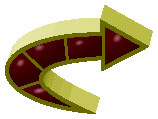  В течение 31 декабря юго-восточнее и южнее города ЛУЧЕНЕЦ наши войска овладели на территории Чехословакии населёнными пунктами БОЗИТА, КУРТАНИ, СУГА, ПИЛИШ, РОМГАНЬ, а также с боями заняли на территории Венгрии населённые пункты МИХАЛИ-ГЕРГЕ, КИШ-ГЕРГЕ, ПИЛИНЫ, ФЕЛФАЛУ, НОГРАД-ЛУДАНЬ, САКАЛ и железнодорожные станции НОГРАД-ЛУДАНЬ, САКАЛ. Одновременно юго-западнее города ЛУЧЕНЕЦ наши войска овладели на территории Чехословакии населёнными пунктами ЧЕЛАРИ, ГЛАБОШОВЦЕ, ЗОМБОР, КЯРОВ, СКЛАБИНА, НОВАЯ ВЕСЬ, ОБЕЦ-КОВ, МАЛЫЙ КРТИШ, ЧЕБОВЦЕ. Таким образом, наши войска полностью очистили от противника венгерскую территорию от устья реки ИПЕЛЬ до пограничного города ШАТОРАЛЬЯ-УЙХЕЛЬ. В боях за 30 декабря в этом районе наши войска взяли в плен 540 немецких и венгерских солдат и офицеров.В районе БУДАПЕШТА наши войска вели бои по уничтожению окружённой группировки противника, в ходе которых заняли более 300 кварталов в западной части города. Одновременно наши войска закончили ликвидацию окружённых частей противника в горно-лесистом районе северо-западнее БУДАПЕШТА, заняв при этом населённые пункты ДЕМЕШ, ПИЛИШ-МОРОТ, БАШАХАРЦ. По предварительным данным, за время боёв по ликвидации окруженных частей противника в районе северо-западнее БУДАПЕШТА наши войска взяли в плен 5.390 немецких и венгерских солдат и офицеров и захватили следующие трофеи: танков — 42, самоходных орудий — 36, орудий разных калибров — 34, бронетранспортёров — 55, автомашин — 782, тракторов и тягачей — 18, прицепов с военным имуществом — 113, мотоциклов — 68, паровозов— 14, железнодорожных эшелонов — 5, понтонов — 21 и много другого военного имущества.На других участках фронта существенных изменений не произошло.В Чехословакии юго-восточнее города Лученец наши войска продолжали с боями продвигаться вперёд. Противник спешно подтянул подкрепления и несколько раз переходил в контратаки. Сломив сопротивление немцев, советские части выбили их из нескольких населённых пунктов. Занято селение Бозита—сильно укреплённый узел вражеского сопротивления, расположенный в 9 километрах от города Лученец. На поле боя осталось много вражеских трупов. Сожжено и подбито 9 немецких танков и самоходных орудий.Юго-западнее города Лученец подразделения Н-ской части ночью совершили в горах обходный манёвр и внезапно атаковали противника. Застигнутые врасплох гитлеровцы были разгромлены. Советские бойцы истребили свыше 300 немецких солдат и офицеров и захватили 11 орудий, 6 миномётов, 19 пулемётов, 400 винтовок и автоматов, 2 радиостанции, склад боеприпасов и два склада с военным имуществом. Взято в плен свыше 200 немцев. На другом участке танки и пехота противника предприняли одну за другой пять контратак, но были отброшены с большими для них потерями.В районе Будапешта наши войска вели бои по уничтожению окружённой группировки противника. Ожесточённые бои происходят за каждое здание. Вражеская пехота, усиленная танками и самоходными орудиями, предпринимает безуспешные контратаки. Наши бойцы отбрасывают гитлеровцев и настойчиво продвигаются вперёд. В ходе боёв в западной части Будапешта наши войска заняли более 300 кварталов. Наши штурмовые группы блокируют узлы вражеского сопротивления и уничтожают их. За день советские части истребили 2.700 немецких солдат и офицеров. Уничтожено 22 орудия, 14 миномётов и 74 пулемёта. Наши артиллеристы и бронебойщики подбили и сожгли более 30 танков и самоходных орудий противника. Бойцы подразделения старшего лейтенанта Пахомова в ожесточённом уличном бою истребили до роты гитлеровцев и захватили орудие, 4 миномёта, 5 пулемётов, 100 винтовок и автоматов. Группа бойцов во главе с ефрейтором Друговым взорвала здание, из которого немецкие автоматчики вели огонь по нашим наступающим частям. Под развалинами дома погибло 30 гитлеровцев. На другом участке гвардии сержант Бакаев огнём из автомата истребил 15 немецких солдат. Кроме того, сержант Бакаев гранатами уничтожил три пулемётных расчёта противника. Гвардии старший сержант Титов меткими выстрелами из орудия разбил три немецкие огневые точки.В Восточной Пруссии на одном участке противник рано утром пытался боем разведать наши позиции. Немцы были встречены артиллерийским и ружейно-пулемётным огнём, понесли большие потери и отошли на исходный рубеж. Вскоре гитлеровцы возобновили атаку, но была рассеяны, не достигнув наших позиций. На поле боя осталось 80 вражеских трупов.Наши лётчики бомбардировали железнодорожные станции на территории Восточной Пруссии. Уничтожено три немецких воинских эшелона и взорван склад с боеприпасами. Наши истребители и зенитчики сбили 11 немецких самолётов.На 1-м Белорусском фронте происходила артиллерийско-миномётная перестрелка с противником. Артиллеристы Н-ской части уничтожили 6 немецких орудий, разрушили 2 вражеских дзота и 3 блиндажа. На другом участке наше передовое охранение успешно отразило атаку немецкого разведывательного отряда. На поле боя осталось несколько десятков вражеских трупов.30 ДЕКАБРЯ 1944 года. 1288 - день войны.В течение 30 декабря юго-восточнее и южнее города ЛУЧЕНЕЦ наши войска овладели на территории Чехословакии населёнными пунктами ШАВОЛЬ, ФИЛЯКОВО, БИСКУПИЦЕ, РАДЕВЦЕ, ЧАКОНОВЦЕ и железнодорожными станциями ФИЛЯКОВО, РАДЕВЦЕ, а также с боями заняли на территории Венгрии населённые пункты ЛАПУЙТЕ, КУТАШ, КАРАНЧ-КЕСИ, КАРАНЧ-ШАГ, ЕНДРЕФАЛВА, ДОЛАНЬ, ПЕШ-ТЕНИ ПУСТА. Одновременно юго-западнее города ЛУЧЕНЕЦ наши войска заняли на территории Чехословакии населённые пункты ЗАГОРА, ЖЕЛОВЦЕ, БЕЛУЙЯ, ДРЕНО-ВО, ЧАБРАДСКИ ВРБОВОК. В боях за 29 декабря в этом районе наши войска взяли в плен 1.300 немецких и венгерских солдат и офицеров.По уточнённым данным, в боях при ликвидации группировки противника между реками ИПЕЛЬ и ГРОН (юго-западнее города ШАХЫ) наши войска нанесли противнику следующие потери в живой силе и технике. УНИЧТОЖЕНО: танков и самоходных орудий — 153, бронемашин — 23, бронетранспортёров — 84, орудий разных калибров — 87, миномётов — 142, пулемётов — 243, автомашин ,— 250. Противник потерял только убитыми 7.600 солдат и офицеров. Нашими войсками ЗАХВАЧЕНО: танков и самоходных орудий — 54, бронетранспортёров — 17, орудий разных калибров — 62, миномётов — 40, пулемётов — 230, паровозов — 8, вагонов — 219, складов с боеприпасами — 30. Взято в плен не 6.000, как сообщалось ранее, а 7.550 немецких солдат и офицеров.В районе БУДАПЕШТА наши войска вели упорные бои по уничтожению окружённой группировки противника, в ходе которых овладели несколькими кварталами в западной и восточной части города. Одновременно наши войска завершали ликвидацию окружённых частей противника в излучине ДУНАЯ северо-западнее БУДАПЕШТА. В боях за 29 декабря в этом районе наши войска взяли в плен 1.258 немецких и венгерских солдат и офицеров.На других участках фронта существенных изменений не произошло.В Чехословакии юго-восточнее города Лученец бойцы Н-ской части блокировали населённый пункт Филяково — опорный пункт обороны противника. Наши подразделения предприняли стремительную атаку и после ожесточённого боя овладели селением Филяково, расположенным в 12 километрах от города Лученец. Истреблено две роты вражеских солдат и офицеров, уничтожено 3 немецких танка и 2 самоходных орудия. Юго-западнее города Лученец наши войска выбили немцев из нескольких населённых пунктов. Противник предпринял четыре контратаки, но был отброшен с большими для него потерями.В районе Будапешта наши войска вели бои по уничтожению окружённой группировки противника. На левом берегу Дуная советские части подошли к основному оборонительному рубежу внутреннего обвода города Будапешта. Советские бойцы в ходе упорных боёв преодолевают одну за другой линии траншей, минные поля и проволочные заграждения, через которые гитлеровцы пропустили электрический ток высокого напряжения. Мощными ударами наши войска прорвали укреплённый район противника и завяли несколько кварталов города. Штурмовые группы наших бойцов, усиленные орудиями, выбивают немцев из домов, превращенных в доты. Подразделение офицера Лебедя, продвигаясь вперёд, уничтожило 30 вражеских пулемётов, установленных на чердаках и в подвалах. Гвардейское подразделение офицера Шаповалова разгромило группу противника и захватило у немцев 9 орудий, 4 бронетранспортёра и 34 пулемёта. Гвардейцы стрелкового батальона капитана Левченко, при поддержке танкистов подразделения старшего лейтенанта Григорьева, уничтожили 2 немецких самоходных орудия, 20 полевых орудий и истребили более 200 гитлеровцев.На правом берегу Дуная наши войска заняли несколько кварталов и десять промышленных предприятий Будапешта. Противник, опираясь на городские строения, ведёт сильный огонь и часто переходит в контратаки. Советские артиллеристы подавляют огневые точки немцев. Наши подразделения выбивают гитлеровцев из укреплённых домов. По неполным данным, за день уничтожено 3.600 вражеских солдат и офицеров, сожжено и подбито 20 немецких танков и самоходных орудий. Захвачено у немцев 6 танков, 100 пулемётов, 6 паровозов, 170 вагонов, 626 автомашин, 100 авиационных и автомобильных моторов, несколько складов и другие трофеи.Севернее Будапешта наши войска всё более и более сужают район, в котором находятся загнанные в леса части противника. При прочёсе лесов захвачено в плен много немецких солдат и офицеров. Подразделения Н-ской части окружили и обезоружили 200 немцев. Бойцы другой нашей части взяли в плен 330 гитлеровцев.С различных участков фронта продолжают поступать сообщения о героических подвигах советских воинов. Экипаж самоходного орудия командира Козловского завязал бой с четырьмя немецкими танками. Отважные бойцы подбили два вражеских танка. Остальные немецкие танки быстро отступили. Бронебойщик гвардии красноармеец Шаларь с близкой дистанции уничтожил танк и убил двух танкистов противника. Пулемётчик Геннадий Бидюков, отражая вражескую контратаку, огнём из пулемёта истребил до 50 немцев.В Восточной Пруссии наши войска вели огневой бой с противником. Разрушено несколько дзотов и блиндажей, уничтожено 5 орудий и миномётная батарея немцев. Шесть снайперов Н-ской части за день уничтожили 10 немецких солдат. Гвардии рядовой Трояновский истребил трёх гитлеровцев. Гвардии старшина Светьев и гвардии рядовой Медяный уничтожили по два немца каждый. Летчики-истребители гвардии лейтенанты Байков и Белокудренко атаковали и подожгли немецкий воинский эшелон. Продолжая полёт, лётчики сбили транспортный самолёт противника «Юнкерс-52».Авиация Краснознамённого Балтийского флота потопила в Данигской бухте сторожевой корабль противника.ПРОВОКАЦИОННОЕ И ЗЛОДЕЙСКОЕ УБИЙСТВО НЕМЦАМИ СОВЕТСКИХ ПАРЛАМЕНТЕРОВ В РАЙОНЕ БУДАПЕШТА.Как уже сообщалось, войска 3-го и 2-го Украинских фронтов 26 декабря 1944 года завершили окружение будапештской группировки противника. К исходу 27 декабря войска указанных фронтов с запада и востока вплотную подошли к Будапешту и завязали бои на его окраинах. В то же время наши войска, развивая наступление, продвинулись на запад от Будапешта до 60 километров и тем самым полностью лишили противника возможности пробиться на помощь своим окружённым войскам.Таким образом, немецкие дивизии и ещё не сложившие оружия венгерские части, окружённые в Будапеште плотным кольцом советских войск, оказались обречёнными на неизбежный разгром.Советское командование, в лице командующего войсками 3-го Украинского фронта Маршала Советского Союза Толбухина и командующего войсками 2-го Украинского фронта Маршала Советского Союза Малиновского, руководствуясь гуманными целями, в соответствии с международными правилами и обычаями ведения войны, 29 декабря 1944 года направило командованию и всему офицерскому составу окружённых в районе Будапешта войск противника парламентёров со следующим ультиматумом:«Господину генералу, командующему немецко-венгерскими войсками, окружёнными в районе Будапешта, командирам, генералам и офицерам немецких дивизий: 13 тд, мд СС «Фельдхернхалле», 271-й пд, 8 и 22 кд, 239-й бригады штурмовых орудий;командирам, генералам и офицерам венгерских дивизий: 1 тд, 10, 12, 20 пд, 1-го охранного полка, 3-го полицейского полка, 206-го запасного полка;.командирам всех окружённых в районе Будапешта немецких и венгерских частей.25 декабря войска 3-го Украинского фронта, выйдя к реке Дунай и заняв город Естергом, соединились с действующими в этом районе на другом берегу Дуная войсками 2-го Украинского фронта и завершили полное окружение немецких и венгерских войск, находящихся в районе Будапешта.Одновременно части Красной Армии, громя разбитые немецкие войска, успешно развивают своё наступление в Чехословакии и, преодолев Вэртэшхэдьшэгские горы, завершают полное очищение от немецких войск всей Венгрии.В Прибалтике доколачивается окружённая группа немецких армий генерала Шернера.На западе германское наступление, широко разрекламированное гитлеровцами, выдыхается и ничего в ходе войны изменить не может.Действительной помощи Вам ждать неоткуда. Положение накопившихся под Вашим командованием в районе Будапешта остатков разгромлённых в Венгрии немецких войск и ещё не сложивших оружие венгерских частей безнадёжно. Все пути отхода для Вас отрезаны. Наше многократное превосходство в численности и вооружении — очевидно. Вы, как командующий, и все офицеры окружённых войск отлично понимаете, что дальнейшее сопротивление не имеет никакого смысла и поведёт только к истреблению ваших войск, к многочисленным жертвам среди мирного населения и разрушению столицы Венгрии Будапешта.Во избежание ненужного кровопролития, а также в целях сохранения Будапешта, его исторических ценностей, памятников культуры и искусства и населения от гибели, предлагаем Вам принять следующие условия капитуляции:1. Все окружённые немецкие и венгерские войска во главе с Вами и Вашими штабами немедленно прекращают боевые действия.2. Вы передаёте нам весь личный состав, оружие, всё боевое снаряжение, транспортные средства и технику неповреждённой.3. Гарантируем всем генералам, офицерам и солдатам, прекратившим сопротивление, жизнь и безопасность. Немцам после войны — возвращение в Германию или любую другую страну по личному желанию военнопленных, а сдавшимся Красной Армии венграм, после регистрации и допроса, роспуск по домам.4. Всему личному составу сдавшихся частей будут сохранены: военная форма, знаки различия, ордена, личная собственность и ценности, а старшему офицерскому составу, кроме того, будет сохранено и холодное оружие.5. Всем раненым и больным будет оказана медицинская помощь.6. Всем сдавшимся генералам, офицерам, унтер-офицерам и солдатам будет обеспечено немедленное питание.Ваш ответ ожидается:НА ПРАВОМ БЕРЕГУ ДУНАЯ — 30 декабря 1944 года к 12.00 по московскому времени в письменной форме через Ваших представителей, которым надлежит ехать на легковой машине с белым флагом по дороге, идущей от Буды на Эрд. Ваши представители будут встречены уполномоченным русским офицером в районе передовых русских позиций южнее Буды 30 декабря в 12.00 по московскому времени.НА ЛЕВОМ БЕРЕГУ ДУНАЯ — 30 декабря к 12.00 по московскому времени в письменной форме через Ваших представителей, которым надлежит ехать в легковой машине с белым флагом по дороге, идущей из Будапешта на Вечеш. Ваши представители будут встречены уполномоченным русским офицером в районе передовых русских позиций на этом шоссе 30 декабря в 12.00 по московскому времени. Если Вы отклоните предложение сложить оружие, то войска Красной Армии и Воздушного Флота начнут действия по уничтожению окружённых Ваших войск, и всю ответственность за их уничтожение, а также за все разрушения в Будапеште и гибель его жителей понесёте Вы.Предъявляя ультиматум, советское командование хотело избежать напрасного кровопролития, избавить мирное население огромного города от страданий и жертв, а также предотвратить разрушение столицы Венгрии и её исторических ценностей, памятников культуры и искусства.Всю ночь с 28 на 29 декабря и утром 29 декабря советские мощные звуковещательные станции с передовой линии фронта непрерывно передавали командованию и войскам противника, окружённым в районе БУДАПЕШТА, извещение о предстоящей посылке советских парламентеров для вручения ультиматума, а также о времени и маршруте следования парламентёров в расположение немецких войск. Огонь со стороны частей Красной Армии на участках следования парламентёров был полностью прекращён.29-го декабря в 11 часов по московскому времени с участка, расположенного на левом берегу Дуная, советский офицер-парламентёр на легковой машине, с большим белым флагом, направился к расположению противника. Когда парламентёр приблизился к вражеским передовым позициям на юго-восточной окраине КИШПЕШТА (пригород БУДАПЕШТА), несмотря на ясно видимый белый флаг и намерения советского офицера, он был обстрелян немцами сильным ружейно-пулемётным и артиллерийским огнём и убит.В это же время второй советский офицер-парламентёр, с переводчиком направленный с участка, распложенного на правом берегу Дуная, с большим белым флагом пересёк линию фронта в районе стыка дорог, в четырёх километрах восточнее населённого пункта Будаерш. Отсюда парламентёр был доставлен в штаб немецких войск, где немецкое командование заявило об отказе принять ультиматум и вести какие бы то ни было переговоры. При возвращении парламентёра обратно немцы вслед ему открыли огонь и выстрелом в спину парламентёр был убит, а сопровождавший его переводчик только благодаря счастливой случайности остался жив.Таковы факты преднамеренного и чудовищного убийства советских парламентёров в районе БУДАПЕШТА.История современных войн не знает подобных преступлений. С незапамятных времён парламентёры пользуются правом неприкосновенности. Это право освящено традициями. Оно записано и в Гаагской конвенции 1907 года «О законах и обычаях сухопутной войны». Гитлеровские изверги ещё раз показали всему миру, что для них закон не писан. Они нагло попирают все конвенции и договоры, подписанные Германией. Начав войну вероломным нападением на СССР, они вели её как варвары и людоеды и кончают её как подлые и трусливые убийцы, которым уже нечего терять. Гитлеровское командование, злодейски убив советских парламентёров, действует по принципу «после нас хоть потоп». Немцы хотят потащить за собой в пропасть миллионное население Будапешта. Что им венгерская столица, с её достопримечательностями и культурными ценностями?С помощью подлой провокации и вероломных убийств гитлеровцы хотят продлить своё существование. Однако, отклонив ультиматум советского командования и совершив чудовищное убийство советских парламентёров, фашистские изверги не надолго сохранят свою шкуру. Красная Армия разгромит и раздавит врага, какое бы сопротивление он и оказывал.Само собой разумеется, что вся ответственность за жертвы среди мирного населения, за разрушение города БУДАПЕШТА падёт на головы гитлеровской клики палачей и убийц.29 ДЕКАБРЯ 1944 года. 1287 - день войны.В течение 29 декабря на территории ЧЕХОСЛОВАКИИ юго-восточнее города ЛУЧЕНЕЦ наши войска с боями продвигались вперёд и заняли населённые пункты ШИД, ЧОМА, БЬЕНА, ШЕРЕГ, ГАЙНАЧКА, ЯБЛОНИЦА, СТАРАЯ БАШТА и железнодорожную станцию ШИД.Северо-восточнее чехословацкого города ШАХЫ наши войска, в результате наступательных боёв, овладели населёнными пунктами МАЛАЯ ЧАЛОМИЯ, ХРАСТИН-ЦЕ, ЛЕСЕНИЦЕ, ОПАТОВЦЕ, БАТОРОВА, НЕНИНЦЕ, СЕЛЯНИ.Одновременно юго-западнее ШАХЫ наши войска, форсировав реку ГРОН, захватили плацдарм на западном берегу реки с населёнными пунктами НАНА, ПАРКАНЬ. По уточнённым данным, в боях при уничтожении группировки противника между реками ИПЕЛЬ и ГРОН за 27 и 28 декабря наши войска взяли в плен свыше 6.000 немецких солдат и офицеров, из них 4.500 только за 28 декабря. Противник оставил на поле боя до 5.000 трупов своих солдат и офицеров.В районе БУДАПЕШТА наши войска, продолжая бои по уничтожению окружённой группировки противника, ворвались в западную часть города, где заняли несколько кварталов. Одновременно наши войска вели успешные бои по уничтожению окружённых частей противника в горно-лесистом районе в излучине ДУНАЯ севернее БУДАПЕШТА и заняли населённые пункты ЛЕАНИФАЛУ, ТАХИ-ТОТФАЛУ, ДУНА-БОГДАНЬ, ВИШЕГРАД, ПИЛИШСЕНТЛАСЛО, ПИЛИШСЕНТЛЕЛЕТ. В этом районе в боях за 28 декабря наши войска взяли в плен 2.200 немецких и венгерских солдат и офицеров.На других участках фронта - поиски разведчиков и в ряде пунктов бои местного значения.В Чехословакии, северо-восточнее города Шахы наши войска с боями продвигались вперёд и заняли несколько населённых пунктов. Подразделения Н-ской части, совершив обходный манёвр, внезапно атаковали и разгромили батальон немецкой пехоты. На поле боя осталось 300 убитых и раненых гитлеровцев. Советские бойцы захватили 18 пулемётов и 4 миномёта.Юго-западнее города Шахы несколько дней назад войска противника перешли в контратаку. Немцы намеревались перерезать коммуникации советских частей, продвинувшихся на север. Совершив стремительный манёвр, наши танки и пехота вышли в тыл вражеской группировке и в результате ожесточённых боёв ликвидировали её. Целиком уничтожены 3 моторизованных полка, артиллерийская бригада и другие части и подразделения немцев. Только за последние два дня сожжено и подбито 45 танков и самоходных орудий противника. Развивая успех, советские части переправились через реку Грон и захватили плацдарм на её западном берегу.В районе Будапешта наши войска продолжали бои по ликвидации окружённой группировки противника. Советские части ворвались в западную часть города и ведут там уличные бои. Противник построил на улицах баррикады, противотанковые и противопехотные заграждения. Все угловые каменные здания и их подвалы превращены в доты и оснащены пулемётами, миномётами и противотанковой артиллерией. Советские бойцы, действуя штурмовыми отрядами, блокируют узлы сопротивления немцев и уничтожают их гарнизоны. Преодолевая огневое сопротивление и инженерные препятствия, наши части всё теснее сжимают кольцо вокруг немецких войск. В ходе боёв противник несёт тяжёлые потери. Улицы и дворы завалены трупами гитлеровцев, разбитым и брошенным ими оружием. Подразделения Н-ской части, ворвавшиеся в городской парк, были встречены огнём вражеской зенитной артиллерии. Бойцы старшего лейтенанта Забобокова под прикрытием артиллерийского и миномётного огня окружили немецкие огневые позиции и в короткой схватке перебили артиллеристов противника.Севернее Будапешта немецкие части, окружённые в горно-лесистом районе, безуспешно пытались прорваться на запад. На различных участках разрозненные группы немецкой пехоты с танками и артиллерией неоднократно переходили в контратаки. Советские бойцы разгромили вражеские отряды и продолжают сжимать кольцо окружения. По неполным данным, в течение дня уничтожено до 2.600 солдат и офицеров противника, сожжено и подбито 30 танков и самоходных орудий. Захвачено у немцев 37 орудий, 11 бронетранспортеров, 30 танковых моторов, 5 складов и 400 железнодорожных вагонов с разными грузами.В боях с немецкими захватчиками бойцы, сержанты и офицеры Красной Армии показывают пример мужества и героизма. Бронебойщики гвардии рядовые Макитьян и Коваленко, отражая вражескую контратаку, подпустили гитлеровцев на близкое расстояние и огнём из противотанкового ружья подбили три немецких бронетранспортёра. Бронебойщик Константин Гран меткими выстрелами поджёг один бронетранспортёр и два немецких танка. Гвардии старшина Ненейко и радист ефрейтор Павлюк обнаружили в кустарнике немецкую самоходную пушку. Зайдя с тыла, гвардейцы напали на экипаж орудия. Гитлеровцы, оказавшие сопротивление, были убиты. Немецкого водителя наши бойцы взяли в плен и заставили его отвезти самоходное орудие в расположение наших войск.Ha 2-м Белорусском фронте наша авиация бомбардировала военные объекты противника. На железнодорожной станции Сиверче прямым попаданием бомбы разбит немецкий воинский эшелон. На станции Забеле-Вельке советские летчики уничтожили 2 паровоза и 10 вагонов. На шоссейных дорогах, ведущих к линии фронта, наши истребители и штурмовики разгромили несколько автоколонн противника.28 ДЕКАБРЯ 1944 года. 1286 - день войны.В течение 28 декабря на территории ВЕНГРИИ, северо-западнее ДЬЕНДЬЕШ, наши войска, сломив сопротивление противника, овладели городом и железнодорожной станцией СЕЧЕНЬ, а также заняли населённые пункты ШАЛГО, ЗАДЬВА РОНА, КАРАНЧАЛИА, ЕТТЕШ, НАДЬ-ГЕЦ, ГАРПИ.В ЧЕХОСЛОВАКИИ, северо-восточнее города ШАХЫ, наши войска, действуя в трудных условиях горно-лесистой местности, заняли населённые пункты ТРЕБУ-ШОВЦЕ, ИНАМ, ДУРКОВЦЕ, ЧЕЛОВЦЕ, ОПАВА, ГРУШОВ, ФЕДИМЕШ. Одновременно юго-западнее ШАХЫ наши войска в результате упорных боёв очистили от противника район между реками ИПЕЛЬ и ГРОН, заняв при этом населённые пункты ПА-СТОВЦЕ, ДАРМОТКИ, ПАЛД, САЛКА, ЛЕЛЕД, ХАЛЕМБА, КИЧИНД, ТАРАМ КЕВЕШД и железнодорожные станции ХАЛЕМБА, КОВАЧПАТАК. Таким образом, наши войска вышли на восточный берег реки ГРОН от города ЛЕВИЦЕ до ДУНАЯ.В районе БУДАПЕШТА наши войска, продолжая бои по уничтожению окружённой группировки противника, овладели на восточном берегу ДУНАЯ пригородами ДУНАКЕСИ, АЛАГИВИЛЛА, АРПАД, ЦИНКОТА, ПЕЦЕЛЬ, РАКОШЧАБА, РАКОШЛИ-ГЕТ, РАКОШКЕРЕСТУР, ПЕШТСЕНТЛЕРИНЦ, ПЕШТСЕНТЬИМРЕ, АНДРАШИ, ДИАЛ. Одновременно наши войска вели бои по уничтожению окружённых частей противника в горно-лесистом районе в излучине ДУНАЯ севернее БУДАПЕШТА и заняли населённый пункт ПИЛИШСЕНТКЕРЕСТ. В бою за населённый пункт ПИЛИШСЕНТ-КЕРЕСТ захвачена группа венгерских солдат и офицеров общей численностью в 600 человек, в том числе один генерал, восемь полковников и восемнадцать офицеров.Севернее города СЕКЕШФЕХЕРВАР наши войска очистили от противника горно-лесистый район ВЭРТЭШХЕДЬШЭГ и заняли населённые пункты НЕСМЕЙ, АГОСТИАН, ТАВАРОШ, ШАРКЕРЕСТЕШ. К юго-западу от города СЕКЕШФЕХЕРВАР наши войска заняли город и железнодорожную станцию ПОЛГАРДЬ и населённые пункты ШАРКЕСИ, ШАРКЕСИ АЛЬШО, НАДАШДЛИДАНИ, ЙЕНЕ, ЭРЖЕБЕТ, ШАНДОРКА. В боях за 27 декабря в этом районе наши войска взяли в плен 694 немецких и венгерских солдата и офицера.На других участках фронта — поиски разведчиков и в ряде пунктов бои местного значения.B Чехословакии северо-восточнее города Шахы наши войска продолжали вести наступательные бои. Части Н-ского соединения выбили немцев из сильно укреплённых позиций в горах и, переправившись через несколько речек, продвинулись вперёд на 10 километров. В ходе боёв уничтожено до батальона гитлеровцев, 15 орудий и 3 миномётные батареи противника.В районе Будапешта наши войска вели бои по уничтожению окруженной группировки противника. Советские части штурмуют опорные пункты гитлеровцев и сжимают кольцо окружения. На восточном берегу Дуная противник выбит из двенадцати пригородов, в том числе из поселка Пешгсентлеринц, расположенного в пяти километрах юго-восточнее венгерской столицы. Враг несёт огромные потери. Места боев завалены трупами гитлеровцев, разбитым вооружением и техникой противника.Севернее Будапешта части противника, окруженные в горно-лесистой местности, предпринимали отчаянные попытки прорваться на запад. На одном участке батальон немецкой пехоты, подержанный танками, перешёл в контратаку. Гитлеровцы были накрыты артиллерийско-минометным огнем и в большей своей части уничтожены. На другом участке две роты противника, атакованные нашими пехотинцами, сложили оружие и сдались в плен.В боях с врагом советские воины проявляют беззаветную храбрость и высокое воинское мастерство. Гвардии рядовой Хутай Калиев противотанковой гранатой подорвал немецкое самоходное орудие и уничтожил его экипаж. Гвардии сержант Матюм огнём из противотанкового орудия подбил два немецких танка. Орудийный расчет гвардии старшины Бессарова поджёг тяжёлый немецкий танк «Королевский тигр». Кавалерийский эскадрон лейтенанта Дудика прорвался в тыл противника и напал на немецкую автоколонну. Советские конники уничтожили 40 гитлеровцев, захватили 6 автомашин и пленных. Пулеметчик Политов, отражая вражескую контратаку, истребил 16 немцев. Гвардии рядовые Томин и Мудренко захватили легковую штабную машину и взяли в плен ехавшего в ней немецкого офицера с документами, имеющими важное значение.Севернее города Секешфехервар наши войска продолжали наступление. Советские пехотинцы, танкисты и артиллеристы, наступающие вдоль южного берега Дуная, с боями продвигались на запад. В одном районе наши танки внезапно атаковали группировку противника. Застигнутые врасплох гитлеровцы были разгромлены. Захвачено у немцев 56 танков и самоходных орудий, в том числе 26 вполне исправных, 35 полевых орудий и другие трофеи. На другом участке советские части, стремительно продвинувшись вперёд, разгромили вражеский гарнизон в селении Таварош и завязали бои на окраинах города Тата — сильно укреплённого опорного пункта немцев. Кавалеристы H-ского соединения, очищая лесистые горя Вэртэшхедьшэг, уничтожили до 600 немецких солдат и офицеров.В Чехословакии, юго-восточнее города Кошице, немцы, пытаясь вернуть потерянные накануне позиции, несколько раз переходили в контратаки. Наши части отбили все контратаки гитлеровцев. Бойцы батальона майора Андреева в ходе боя истребили 120 немецких солдат и офицеров, подбили и сожгли 4 танка противника. Рядовой Михаил Наливайко, бросив связки гранат под гусеницы, уничтожил два немецких танка.27 ДЕКАБРЯ 1944 года. 1285 - день войны.В течение 27 декабря на территории ЧЕХОСЛОВАКИИ восточнее города ШАХЫ наши войска с боями заняли населённые пункты КОЛАРИ, ВЕЛИКАЯ ЧАЛОМИЯ, KО-СИГИ, БАЛОГ, ВЕЛИКАЯ ВЕС, СЕЧАНКИ, НЕКИЯ, КЛЕНЯНИ. Одновременно юго-западнее ШАХЫ наши войска вели успешные бои по очищению от противника района между реками ИПЕЛЬ и ГРОН. В боях за 26 декабря в этом районе наши войска взяли в плен 1.510 немецких солдат и офицеров.В районе БУДАПЕШТА наши войска вели бои по уничтожению окружённой группировки противника, заняв при этом пригороды на восточном берегу ДУНАЯ — ЧЕМЕР, МАГЛОД, ЕЧЕР, ВЕЧЕШ и на западном берегу — КЕЛЕНФЕЛД, БУДАКАЛАС, БЕКАШМЕДЬЕРЕ, а также населённые пункты ПИЛИШСАНТО, ИЗБЕГ, СЕНТЕНДРЕ. Одновременно наши войска, форсировав восточный рукав ДУНАЯ севернее БУДАПЕШТА, овладели островом с населёнными пунктами ТОТФАЛУ, ПОЧМЕДЬЕР, СИГЕТМО-НОШТОР и вошли в связь с частями, занявшими СЕНТЕНДРЕ на западном берегу ДУНАЯ. Таким образом, в ходе наступательных боёв наши войска расчленили окружённую группировку противника на две части, одну из которых загнали в горно-лесистый район в излучине ДУНАЯ севернее БУДАПЕШТА и другую зажали в тиски в городе БУДАПЕШТЕ. В боях за 26 декабря в районе северо-западнее и западнее БУДАПЕШТА наши войска взяли в плен более 2.000 немецких и венгерских солдат и офицеров.Севернее города СЕКЕШФЕХЕРВАР наши войска с упорными боями очищали от противника горно-лесистый район, заняв при этом город и железнодорожную станцию ФЕЛЬШЕ ГАЛЛА, населённые пункты НЬЕРГЕШУЙФАЛУ, БАЙОТ, ЛАБАТ-ЛАН, ПИСКЕ, ШЮТТЕ, ТАРДОШ, ТОЛНА, ТАТАБАНЬЯ, БАНХИДА, КЕХАНЬЯШ, КАПОЛНАПУСТА, ГАНТ, ЧАКБЕРЕНЬ и железнодорожные станции НЬЕРГЕШУЙФАЛУ, ШЮТТЕ.На других участках фронта—поиски разведчиков и бои местного значения.В Чехословакии восточнее города Шахы части Н-ского соединения с боями продвигались вперёд и заняли несколько населённых пунктов. Захвачено у немцев 9 орудий, 34 пулемёта и три склада боеприпасов. Юго-западнее города Шахы наши войска в последних боях нанесли тяжёлое поражение группировке противника и ведут успешные бои по очищению от гитлеровцев района между реками Ипель и Грон. Советские танки прорвались в расположение немцев и разгромили их артиллерийские позиции, склады и несколько штабов.В районе Будапешта наши войска вели бои по уничтожению окружённой группировки противника. Пленные показывают, что немецкое командование отдало своим войскам приказ сопротивляться до последнего солдата. Юго-восточнее Будапешта советские части после артиллерийской подготовки атаковали сильно укреплённые позиции противника. В результате ожесточенного боя наши пехотинцы преодолели пять линий траншей, две линии проволочных заграждений и два участка сплошных минных полей. Наращивая удары, наши войска овладели опорными пунктами обороны немцев Маглод, Ечер и Вечеш. Пригород Вечеш расположен в 12 километрах от венгерской столицы. Немцы выбиты также из пригорода Чемер, находящегося в 8 километрах к северо-востоку от Будапешта.Упорные бои происходили на западных окраинах Будапешта. Гитлеровцы превратили каменные дома в огневые точки и оказывают отчаянное сопротивление. Советские бойцы штурмом берут дом за домом, квартал за кварталом. Другие наши части, прорвав оборону противника, вышли к реке Дунай в нескольких километрах севернее венгерской столицы. Одновременно советские войска форсировали восточный рукав Дуная, заняли остров и установили связь с частями, действующими на западном берегу реки. Таким образом, наши войска расчленили окружённую Будапештскую группировку противника на две изолированные друг от друга части. Идут ожесточённые бои по уничтожению той и другой из окружённых частей противника. В ходе боёв немцы несут огромные потери. По неполным данным, в течение дня истреблено более 3 тысяч гитлеровцев, подбито и сожжено 55 немецких танков и самоходных орудий. Нашими войсками захвачено у немцев 24 танка, 28 орудий, понтонный парк, много вооружения и военных материалов.Наши части, овладевшие вчера городом Естергом, захватили 50 бронетранспортеров, 5 железнодорожных эшелонов, 14 паровозов, несколько крупных складов и другие трофеи.Севернее города Секешфехервар наши войска преодолели лесистые горы Вэртэшхедыпэг и в результате стремительной атака овладели промышленным городом Фельше Галла. Другие наши части, наступающие на запад вдоль южного берега Дуная, с боями продвинулись вперёд на 14 километров. В одном районе советские кавалеристы прорвались в тыл противника и за два дня боёв уничтожили свыше батальона гитлеровцев.Наша авиация, несмотря на неблагоприятную погоду, продолжала наносить удары по боевым порядкам и тылам противника. Лётчики-истребители капитан Скоморохов и младший лейтенант Филиппов вступили в бой с 30 немецкими самолётами. Умело маневрируя, капитан Скоморохов сбил два вражеских истребителя. Немецкие бомбардировщики сбросили бомбовый груз на свои же войска и пытались скрыться. Младший лейтенант Филиппов, преследуя врага, сбил один за другим два бомбардировщика противника.26 ДЕКАБРЯ 1944 года. 1284 - день войны.В течение 26 декабря на территории ВЕНГРИИ, севернее города ДЬЕНДЬЕШ, наши войска овладели городом и железнодорожной станцией ШАЛГО-ТАРЬЯН, а также с боями заняли населённые пункты МАДЬЯР-ЗАБАР, ФЕЛЬШЕ УТАШ, АЛШО-УТАШ, БА-РАТОНЬ, ЗАБАР, ЦЕРЕД, БАРНА, РОНА, ИНАСО, АЛШО-ПАЛФАЛВА, ФАЛШЕ-ПАЛ-ФАЛВА, БАГЛИАШАЛЬЯ, КИШ-ХАРТИАН, ШОШ-ХАРТИАН, МЕДЬЕР и железнодорожную станцию АЛШО-ПАЛФАЛВА. В боях за 24 и 25 декабря в этом районе наши войска взяли в плен 960 немецких и венгерских солдат и офицеров.В ЧЕХОСЛОВАКИИ северо-западнее и западнее города ШАХЫ наши войска с боями заняли несколько населенных пунктов и среди них ШАЛМОШ, ЧАЙКОВ, РЫБНИК, ВЕЛИКИЕ КО3МАЛОВЦЕ, TEKОB, КЛЕЧАНИ, ГОРНЫЙ СЕШ, СВЯТОЙ ЮРИЙ НА ГРОНЕ, ТРГИНЯ, ЛОНТОВ, ШАЛОВ, МАЛЫЕ ЛУДИНЦЕ, ЗАЛАБА и железнодорожные станции КОЗМАЛОВЦЕ, ЗАЛАБА.Войска 3-го УКРАИНСКОГО фронта, развивая наступление в обход БУДАПЕШТА с запада, вышли к реке ДУНАЙ, овладев при этом городом и железнодорожной станцией ЕСТЕРГОМ, населёнными пунктами и железнодорожными станциями ДОРОГ и ТАТ и тем самым завершили окружение Будапештской группировки противника. Войска фронта с боями заняли западные пригороды БУДАПЕШТА — БУДАФОК, БУДАЕРШ, ЗУГЛИГЭТ, ПИПОТМЕЗЕ, ХАРШАКАЛЯ, ПЕШТХИДЕГКУТ, ПИЛИШВЕ-РЕШВАР, ПИЛИШБОРОШЕНЗ, ЮРЁМ, населённые пункты ЧОВАНКА, ПОМАЗ, КЕ-СТЕЛЦ, БАЙНА, ТАРЯН, ВЕРТЕШШАМЛО, ОРОСЛАНЬ, ЧАКВАР и железнодорожные станции ПИЛИШВЕРЕШВАР и СААР.В боях за 25 декабря западнее и юго-западнее БУДАПЕШТА войска 3-го УКРАИНСКОГО фронта взяли в плен 2.340 немецких и венгерских солдат и офицеров.На других участках фронта — поиски разведчиков и бои местного значения.Войска 3-го Украинского фронта развивали успешное наступление. Наши танкисты и пехотинцы стремительным ударом овладели крупным венгерским городом Естергом, расположенным на южном берегу реки Дунай, северо-западнее Будапешта. В этом же районе заняты железнодорожные станции Дорог и Тат. Таким образом, Будапештской группировке противника отрезаны все пути отхода. Крупные силы гитлеровцев зажаты в кольцо и уничтожаются советскими войсками. Ожесточенные бои происходят на подступах к Будапешту. Наши части преодолели внутренний обвод укреплений, прикрывавших венгерскую столицу с запада, и ворвались в пригородные посёлки. Немцы засели в каменных зданиях и оказывали упорное сопротивление. Действуя штурмовыми группами, советские бойцы подавили вражеские узлы сопротивления и заняли девять посёлков, являющихся западными пригородами Будапешта.К северу от города Секешфехервар наши стрелковые и кавалерийские части в результате ожесточённого боя овладели населённым пунктом Чаквар — важным опорным пунктом вражеской обороны. Немецкий гарнизон Чаквара полностью уничтожен. Развивая успех, наши войска прорвали так называемую «зимнюю линию» обороны противника и, продвигаясь вперёд, выбили гитлеровцев из ряда населённых пунктов. По неполным данным, за день уничтожено 32 немецких танка, 47 орудий и 12 бронетранспортёров. Отступая под ударами наших войск, противник бросает много оружия и военных материалов. Захвачено у немцев 7 танков и самоходных орудий, 11 бронетранспортёров, 40 полевых орудий, 162 вагона с грузами, 8 складов с военным имуществом и другие трофеи.Наша авиация наносила удары по скоплениям войск и технике противника. В течение дня советские лётчики в воздушных боях сбили 15 немецких самолётов.Красноармейцы, сержанты и офицеры проявляют в боях отвагу, храбрость и высокое воинское мастерство. Взвод лейтенанта Батурлина был атакован пехотой противника, поддержанной двумя самоходными орудиями. Бронебойщик Алексантин поджёг одно самоходное орудие. Немецкая пехота была встречена залповым огнём и в беспорядке отступила, оставив на поле боя до 100 убитых и раненых солдат и офицеров. В одном бою лейтенант Семенов и рядовой Михеев пулемётным огнём истребили 30 гитлеровцев. Экипаж самоходного орудия гвардии лейтенанта Федурова подбил два танка противника. Орудийный расчет гвардии старшего сержанта Тимоничева за день сжёг немецкое самоходное орудие и два бронетранспортёра. Гвардии старшина Кошкарбаев огнём из винтовки сбил немецкий самолёт-истребитель.В Венгрии, севернее города Дьендьеш, наши войска вели наступательные бои. Части Н-ского соединения преодолели гору Шомлья и завязали бои на подступах к промышленному городу Шалго-Тарьян. Немцы предприняли одну за другой восемь контратак. Советские пехотинцы и артиллеристы измотали силы противника, а затем сильным ударом опрокинули его и овладели городом Шалго-Тарьян. На подступах к городу убито до 400 гитлеровцев. Наши части захватили трофеи, в числе которых 8 орудий, 19 минометов, 24 пулемёта и 2 склада с боеприпасами.В Чехословакии, северо-западнее и западнее города Шахы, наши войска с боями продвигались вперёд. Противник, используя удобный для обороны горный район, неоднократно переходил в контратаки. Советские пехотинцы не только отбили вражеские контратаки, но и вновь отбросили гитлеровцев. Занято несколько населённых пунктов, в боях за которые уничтожено до батальона немецкой пехоты. На одном участке группа наших танков прорвалась в тыл противника и разгромила вражескую автоколонну. Разбито 14 немецких автомашин, в том числе 7 автомашин с боеприпасами и 2 автоцистерны с бензином.25 ДЕКАБРЯ 1944 года. 1283 - день войны.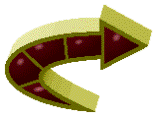 В течение 25 декабря на территории ЧЕХОСЛОВАКИИ северо-западнее и западнее города ШАХЫ наши войска с боями заняли населённые пункты МЕРОВЦЕ, ГОКОВЦЕ, СУДОВЦЕ, ПЕЧЕНИЦЕ, ДОЛЬНЫЙ ПРАНДОРФ, БАТОВЦЕ, СЕТИХ.В ВЕНГРИИ юго-западнее и западнее БУДАПЕШТА наши войска, развивая успешное наступление, с боями заняли более 40 населённых пунктов, в том числе ЭРД, НАДЬТЕТЕНЬ, ДИОШД, ТЕРЕКБАЛИНТ, БУДАКЕСИ, ПАТЬ, ИЭНЕ, ПИЛИШЧАБА, ЛЕА-НИВАР, ЧОЛНОК, ДАГ, УНИ, СОМОР, ЖАМБЕК, МАНЬ, ЧАБДИ, ЗАМОЛЬ, МОХА и железнодорожные станции ЭРД, ТИННИЕ, ЛЕАНИВАР, МОХА. Таким образом, наши войска перерезали все железнодорожные магистрали, идущие из БУДАПЕШТА на запад.По предварительным данным, за время наступательных боёв с 21 по 24 декабря войска 3-го УКРАИНСКОГО фронта западнее и юго-западнее БУДАПЕШТА нанесли противнику следующие потери в живой силе и технике: уничтожено — самолётов — 106, танков и самоходных орудий — 291, орудий разных калибров — 147, миномётов— 724. Противник оставил на поле боя свыше 12.000 трупов солдат и офицеров.За это же время нашими войсками захвачены следующие трофеи: самолётов — 154, из коих значительная часть требует ремонта, танков и самоходных орудий — 21, орудий разных калибров—101, миномётов—127, пулемётов—168. Взято в плен 5.468 немецких и венгерских солдат и офицеров.На других участках фронта — поиски разведчиков и бои местного значения.За 24 декабря на всех фронтах наши войска подбили и уничтожили 110 немецких танков, из них 61 — юго-западнее Будапешта. В воздушных боях и огнём зенитной артиллерии сбито 37 самолётов противника.В Чехословакии, северо-западнее и западнее города Шахы, наши войска с боями заняли несколько населённых пунктов, в том числе узел дорог Батовце. На одном участке полк пехоты и 40 танков противника атаковали наши позиции. B результате ожесточённого боя немцы были отброшены. На поле боя остались сотни трупов гитлеровцев и 16 подбитых немецких танков. На другом участке стрелковый батальон майора Варлашина ночью совершил обходный манёвр и с тыла атаковал узел вражеской обороны. После короткой схватки наши подразделения овладели выгодными позициями. Противник, стремясь восстановить положение, направил к месту боя 15 автомашин с автоматчиками. Наши бойцы близко подпустили немецкие грузовики и открыли по ним огонь из пулемётов. Гитлеровцы соскочили с машин и бросились врассыпную. Многие из них были убиты, а 80 немецких автоматчиков взято в плен. Продолжая продвигаться вперёд, батальон майора Варлашина захватил мост и переправился через реку. За день бойцами батальона захвачено у немцев 2 танка, 4 орудия, 20 пулемётов, 3 тысячи мин и другие трофеи.В течение дня на разных участках всего захвачено в плен до 500 немецких и венгерских солдат и офицеров.B Венгрии, юго-западнее и западнее Будапешта, наши войска продолжали успешное наступление. Овладев городом Бичке, советские стрелковые и танковые части нанесли удар в северном направлении. Стремительно продвигаясь вперёд, наши войска заняли железнодорожные станции Тинние и Леанивар. Тем самым перерезана последняя железнодорожная магистраль, идущая от Будапешта на запад. Противник ожесточенными контратаками танков, самоходных орудий и мотопехоты пытался отбросить советские части от железной дороги. Однако все контратаки гитлеровцев потерпели неудачу. С боями продвигаясь вперёд, советские войска заняли населенный пункт Челнок, находящийся в 10 километрах южнее города Естергом. Другие наши части, наступающие в восточном направлении, ворвались в посёлок Будакеси и овладели им. Этот поселок расположен в трёх километрах западнее Будапешта. Противник, отступая под ударами наших войск, несет огромные потери в людях и технике. По неполным данным, за день боев уничтожено более 2 тысяч немецких солдат и офицеров.Советская авиация наносила бомбо-штурмовые удары по войскам противника. Наши лётчики уничтожили до 20 немецких танков и более 300 автомашин и повозок. В воздушных боях и на аэродромах уничтожено 28 немецких самолетов.В боях западнее и юго-западнее венгерской столицы советские воины проявляют беззаветное мужество и героизм. Взвод гвардии младшего лейтенанта Кисличенко в ожесточенной рукопашной схватке истребил 40 гитлеровцев и захватил 30 пленных. Рядовые Соломко, Соболь, Лысый и Мартынов ворвались в траншеи противника, уничтожили 13 и взяли в плен 15 немцев. Бронебойщики гвардии младший сержант Скоморохов и гвардии рядовой Петрин, отражая вражескую контратаку, сожгли 4 немецких танка. Командир орудия старшина Комович разбил 2 танка противника. Пулемётчик Макаренко метким огнём истребил группу гитлеровцев. Когда кончились патроны, отважный боец пустил в ход гранаты и уничтожил еще 10 немецких солдат и офицеров. Старший лейтенант Смирнов за день сбил 2 немецких самолёта. За два дня летчик Скоморохов сбил 4 самолета противника.В Восточной Пруссии наши разведывательные отряды и снайперы истребили 120 немецких солдат и офицеров. Снайпер Щукин за день убил 3 немцев. Старший сержант Логунов выстрелом из противотанкового ружья поджёг вражескую автомашину с боеприпасами. Немецкий грузовик взлетел на воздух. Пулеметчики сержант Пимуков и рядовой Блохин зажигательными пулями подожгли склад противника. Немцы, находившиеся в складе, побежали в укрытия. Наши пулеметчики открыли огонь и истребили гитлеровцев.Юго-западнее города Остроленка отряд противника пытался проникнуть в расположение нашей обороны. Советские передовые подразделения пулемётным огнем уничтожили группу немцев. Остальные гитлеровцы в беспорядке отступили. Наши лётчики взорвали немецкий склад на железнодорожной станции Модлин. На станции Насельск пушечно-пулеметным огнем подожжены стоявшие на путях цистерны противника с горючим. Летчик Герой Советского Союза гвардии старший лейтенант Кулагин в воздушном бою сбил немецкий самолет-разведчик. Это уже 28-я воздушная победа тов. Кулагина.24 ДЕКАБРЯ 1944 года. 1282 - день войны.В течение 24 декабря в Венгрии севернее города ДЬЕНДЬЕШ наши войска овладели населёнными пунктами СИЛАКСО, ДОМАХАЗА, СЕДЕРНЕНЬ, МАТРА-НОВАК, ХОМОК-ТЕРЕНЕ, МАТРА-СЕЛЕ, КОЛИХАЗА, КИШФАЛУД и железнодорожной станцией ХОМОК-ТЕРЕНЕ. В боях за 23 декабря в этом районе наши войска взяли в плен 1.430 немецких и венгерских солдат и офицеров.На территории Чехословакии севернее и северо-западнее города ШАХЫ наши войска овладели городом и узловой железнодорожной станцией ЛЕВИЦЕ, а также с боями заняли более 40 других населённых пунктов, в том числе крупные населённые пункты ПЛАШТОВЦЕ, МОРАВЦЕ, НАДОШАНИ, ЖЕМБЕРОВЦЕ, ГУРША, КОШКАНИ, МЫТНЕ ЛУДАНЫ, ЖЕМЛЯРИ, ГОНТ ДЯРМОТКИ, ОРОС, ВЕЛИКИЙ ПЕСЕК, АГОТА, ДЕМАНДИЦЕ, САЗДИЦЕ, ТОМПА, ПРЕСЕЛАНИ и железнодорожные станции ТОМПА, СЛАТИНА. Одновременно западнее ШАХЫ наши войска успешно отбивали контратаки крупных танковых соединений противника и нанесли ему большой урон в живой силе и технике.Войска 3-го УКРАИНСКОГО фронта, прорвав сильно укреплённую оборону противника юго-западнее БУДАПЕШТА, за три дня наступления продвинулись вперёд до 40 километров.В ходе наступления войска фронта штурмом овладели городами СЕКЕШФЕХЕРВАР и БИЧКЕ — крупными узлами коммуникаций и важными опорными пунктами обороны противника, отрезав тем самым основные пути отхода на запад Будапештской группировке немецко-венгерских войск. Войска фронта с боями заняли более 160 других населённых пунктов, среди которых крупные населённые пункты МАРТОН-ВАШАР, ЛАЗ-МАНД, ЛОВАШБЕРЕНЬ, ПАТКА, ПАИОЗД, САБАД-ФАЛУ-БАТЬЯН, УРХИДА, ТАЦ, ФЮЛЕ, ТАРНОЙ, УЙФАЛУ, ВАЛЬ, ВЕРТЕШАЧА, ШОШКУТ, ЕТЬЕК, ТАБАЙД, ФЕЛЧУГ, ВЕРТЕШБОГЛАР, БОДМЕР, ВЕРТЕШКОЗМА, ТОРБАДЬ, ОБАРОК, СААР и железнодорожные станции САБАД-БАТЬЯН, ЧАЛА, ПАТНА, ЛОВАШБЕРЕНЬ, ВЕРТЕШАЧА, ВЕРТЕШБОГЛАР, АЛЧУТ-ФЕЛЧУТ, ХЕРУЕГХАЛОМ, ТОРБАДЬ.За время наступательных боёв с 21 по 23 декабря войска 3-го Украинского фронта юго-западнее БУДАПЕШТА взяли в плен 3.200 немецких и венгерских солдат и офицеров.На других участках фронта — поиски разведчиков и в ряде пунктов бои местного значения.За 23 декабря наши войска подбили и уничтожили 177 немецких танков. В воздушных боях и огнём зенитной артиллерии сбито 54 самолёта противника.В Чехословакии севернее и северо-западнее города Шахы наши войска с боями продвигались вперёд. Сломив сопротивление немцев, советские части овладели городом Левице и рядом других населённых пунктов. Противник, сосредоточив западнее города Шахы крупные силы танков, пытался задержать продвижение наших войск. Немцы неоднократно предпринимали контратаки. Наши танкисты, артиллеристы и пехотинцы успешно отбивали контратаки гитлеровцев и нанесли им большие потери. В одном районе бойцы Н-ской стрелковой части окружили группу противника. В результате боя уничтожено до 500 гитлеровцев и взято более 300 пленных. B другом районе наши подразделения атаковали населённый пункт, в котором закрепился батальон венгерской пехоты. К исходу дня остатки венгерского батальона в количестве 190 человек, во главе с командиром и штабом, сдались в плен.Войска 3-го Украинского фронта перешли в наступление юго-западнее Будапешта. Противник готовился на этом участке к упорной обороне. За последнее время немцы подтянули большое число танков, несколько бригад штурмовых орудий, много артиллерии и крупные силы пехоты. Наши войска прорвали сильно укреплённую оборону противника и за три дня наступления продвинулись вперёд до 40 километров. Действия советских частей начались артиллерийской и авиационной обработкой вражеских позиций. Наши артиллеристы и миномётчики в течение часа сокрушали оборонительные сооружения немцев. Советская авиация, несмотря на неблагоприятную погоду, подвергла врага ожесточённой бомбардировке. Вслед за огневым валом двинулись в атаку советские пехотинцы. Наши бойцы в первый же день наступления овладели первой линией укреплений немцев и завязали бои в глубине вражеской обороны. Развивая успех, наши войска прорвали внешний и внутренний обводы оборонительного района противника и ворвались на улицы города Секешфехервар. Гитлеровцы засели в каменных домах и оказывали отчаянное сопротивление. Советским бойцам пришлось очищать от врага дом за домом, улицу за улицей. В результате ожесточённых уличных боёв наши войска разгромили немецкий гарнизон и штурмом овладели городом Секешфехервар — крупным промышленным и железнодорожным центром Венгрии.Северо-восточнее озера Веленце противник, стремясь задержать наступление советских войск, спешно подтянул танковые дивизии и с хода бросил их в бой. Завязались ожесточённые танковые бои. Наши войска сломили упорное сопротивление немцев и сегодня стремительным ударом овладели городом Бичке. С занятием города Бичке перерезаны главная железнодорожная и шоссейная магистрали, связывавшие столицу Венгрии — город Будапешт с Австрией. Таким образом, нашими войсками отрезаны основные пути отхода на запад Будапештской группировке немецко-венгерских войск. В ходе наступления войсками фронта занято более 160 других населенных пунктов, в том числе населённый пункт и железнодорожная станция Торбадь, находящаяся в 12 километрах западнее венгерской столицы.В ходе боёв юго-западнее Будапешта противник несёт огромные потери. Только за последний день нашими войсками подбито и сожжено 130 немецких танков и самоходных орудий. На одном из аэродромов южнее города Секешфехервар захвачено 54 исправных немецких истребителя. Захвачено у немцев также 19 паровозов и более 600 вагонов, в том числе 100 вагонов с боеприпасами. Разгромлённые части противника, отступая, бросают артиллерию, боеприпасы и различное военное имущество.23 ДЕКАБРЯ 1944 года. 1281 - день войны.В течение 23 декабря на территории ВЕНГРИИ севернее города ДЬЕНДЬЕШ наши войска, продолжая наступление в трудных условиях горно-лесистой местности, овладели населёнными пунктами КРИШШИКАТОР, САЛАЙКА, ИШТЕНМЕЗЕИЕ, ВАРАСО, ЕРДЕКЕВЕШД, ИВАД, НАДУЙФАЛУ, КАЗАР, ВИЖЛАШ, ПУСТА КРАКО, ТОТ-МА-РОКХАЗА. В боях за 22 декабря севернее ДЬЕНДЬЕШ наши войска взяли в плен 1.050 немецких и венгерских солдат и офицеров.Севернее БУДАПЕШТА наши войска с упорными боями преодолели горно-лесистый район между чехословацким городом ШАХЫ и ДУНАЕМ и вышли на реку ИПЕЛЬ, заняв при этом населённые пункты БЕРНЕЦЕ, НАДЬБЕРЖЕНЬ, КОШПАЛЛАГ, ИПОЛИ-ТЕЛДЬЕШ, ЛЕТКЕШ, ЛЕЛЕДХИДИ, МАРИА НОСТРА, СОБ, ЗЕБЕГЕНЬ, НАДЬ МАРОШ и железнодорожные станции НАДЬ МАРОШ, ЗЕБЕГЕНЬ. В районе западнее ШАХЫ наши войска успешно отбивали контратаки крупных танковых соединений противника и нанесли ему тяжёлый урон в живой силе и технике.Юго-западнее БУДАПЕШТА в районе города СЕКЕШФЕХЕРВАР наши войска, перейдя в наступление, завязали серьёзные бои с крупными пехотными и танковыми соединениями противника.На других участках фронта — поиски разведчиков и бои местного значения.За 22 декабря наши войска подбили и уничтожили 107 немецких танков. В воздушных боях и огнём зенитной артиллерии сбито 59 самолётов противника.B Венгрии, севернее города Дьендьеш, наши войска продолжали наступление. Немцы, используя удобный для обороны район, создали у горных дорог и проходов сильно укреплённые опорные пункты. Советские части совершают обходные манёвры и наносят врагу внезапные удары с флангов и тыла. Бойцы Н-ского стрелкового подразделения с боями продвинулись в горно-лесистой местности на 10 километров. Наши бойцы ворвались в сильно укреплённый узел вражеского сопротивления и истребили две роты гитлеровцев. Захвачено у немцев 5 орудий, 24 пулемёта, склад с военным имуществом и другие трофеи. На другом участке наши автоматчики атаковали и разгромили колонну немцев. За день боёв на разных участках уничтожено до 700 солдат и офицеров противника.Севернее Будапешта наши войска, сломив упорное сопротивление противника, очистили от немцев горно-лесистый район между рекой Дунай и чехословацким городом Шахы. Немцы оборудовали на склонах гор опорные пункты и сильным огнём пытались задержать наступающие советские части. Наши войска разгромили вражеские узлы обороны и с боями продвинулись вперёд до 20 километров. Советские части вышли к реке Ипель, по которой проходит граница Венгрии с Чехословакией от Дуная до города Шахы. Разрозненные группы немцев были прижаты к реке и уничтожены. Нашими войсками захвачено много оружия и военных материалов.Западнее города Шахы части трёх танковых дивизий немцев перешли в контратаку. Завязались ожесточённые бои, в ходе которых отдельные населенные пункты по несколько раз переходили из рук в руки. Наши танкисты, артиллеристы и пехотинцы успешно отбивают контратаки гитлеровцев и наносят им тяжёлые потери. Советские танки прорвались в тылы противника и разгромили его артиллерийские позиции. За день боёв подбито и уничтожено 36 немецких танков и 19 бронетранспортёров с орудиями. На поле боя остались сотни вражеских трупов.В Восточной Пруссии действовали наши разведывательные группы. Советские бойцы на ряде участков захватили пленных. Наша авиация бомбардировала железнодорожные станции Тройбург и Ликк. В результате бомбардировки уничтожено 5 паровозов и более 20 вагонов. Прямым попаданием бомбы взорван воинский эшелон противника.22 ДЕКАБРЯ 1944 года. 1280 - день войны.В течение 22 декабря на территории Чехословакии восточнее города ЛУЧЕНЕЦ наши войска с боями заняли населённые пункты ВИШНЯ КАЛОША, СОБОТКА, ГУСИНА, ДУРЕНДА, БИЗОФАЛА, ГОСТИЦЕ, ТАМАСВЕЛГИ.В ВЕНГРИИ северо-восточнее и севернее города ДЬЕНДЬЕШ наши войска овладели городом и узловой железнодорожной станцией НИШ-ТЕРЕННЕ, а также с боями заняли населённые пункты ДИСНОШД, АРЛО, БОРШОДНАДАШД, БАЛАТОН, ПЕТЕР-ВАШАРА, МАТРАБАЛА, СУПАТАК и железнодорожные станции ЯРТАНХАЗА, МАТРАБАЛА.В боях за 21 декабря восточнее ЛУЧЕНЕЦ и севернее ДЬЕНДЬЕШ наши войска взяли в плен 1.755 немецких и венгерских солдат и офицеров.На других участках фронта — поиски разведчиков и в ряде пунктов бои местного значения.В Чехословакии, восточнее города Лученец, противник подтянул свежие силы и оказывал упорное сопротивление нашим наступающим войскам. Части Н-ского соединения в течение дня разгромили несколько опорных пунктов гитлеровцев. Пытаясь восстановить положение, противник перешёл в контратаку. Потеряв в ожесточённом бою до 300 солдат и офицеров убитыми, немцы были вынуждены отступить. В другом районе группа советских бойцов, во главе с рядовым Белоусовым, оседлала важную шоссейную дорогу. Две роты пехоты и три танка противника атаковали наших бойцов. Товарищ Белоусов меткими выстрелами из противотанкового ружья поджёг два немецких танка. Третий танк повернул обратно. Огнём из пулемётов и автоматов советские бойцы отбили атаку немцев и удержали занятый ими рубеж.В Венгрии, северо-восточнее и севернее города Дьендьеш, наши войска с боями продвигались вперёд. Советские части, совершив обходный манёвр, с трёх сторон атаковали противника, закрепившегося в городе Киш-Теренне. В результате уличных боёв наши подразделения разгромили немецкий гарнизон и овладели городом Киш-Теренне. Бойцы Н-ской части выбили гитлеровцев из населённого пункта Петервашара — узла шоссейных дорог. На другом участке мотоциклетный батальон капитана Манькова зашёл в тыл противника и нанёс внезапный удар по опорному пункту обороны немцев. Советские бойцы истребили до роты гитлеровцев, захватили 10 орудий и 50 пленных. Вскоре два батальона немецкой пехоты, усиленные танками и самоходными орудиями, контратаковали мотоциклистов. Наши бойцы отразили вражескую контратаку, уничтожив при этом 4 танка и 2 самоходных орудия. На поле боя осталось более 200 трупов немецких солдат и офицеров. Захвачено вооружение, брошенное гитлеровцами при отступлении.На 1-м Украинском фронте стрелковое подразделение капитана Писоцкого в течение нескольких дней готовилось к атаке. Наши бойцы незаметно для противника прорыли проходы к переднему краю его обороны. Внезапная атака ошеломила немцев, и они поспешно отступили. Наше подразделение заняло выгодные позиции и прочно закрепилось на них.21 ДЕКАБРЯ 1944 года. 1279 - день войны.В течение 21 декабря на территории ЧЕХОСЛОВАКИИ, восточнее города ЛУЧЕНЕЦ, наши войска в результате наступательных боёв овладели городом и железнодорожным узлом РИМАВСКА СОБОТА, городом и узловой железнодорожной станциейФЕЛЕДИНЦЕ (ФЕЛЕД), а также с боями заняли более 30 других населённых пунктов, в числе которых ТОМАШОВЦЕ, БАКТИ, ТОМАШОВА, СЕПБОКОР, ЛИУКВА, ГО-ДЕЙОВ, ГОРТВА, ШИРКОВЦЕ и железнодорожные станции АПАТИ, ГОДЕЙОВ.В ВЕНГРИИ, севернее и северо-восточнее города ДЬЕНДЬЕШ, наши войска с упорными боями преодолели горно-лесистый район, заняв при этом более 50 населённых пунктов, в том числе город и железнодорожную станцию ОЗД, крупные населённые пункты ХАНГОНЬ, ГОДОШЧЕЛАНЬ, ОМАНЬ, ЧЕРНЕЛЬ, БЕЛАПАТФАЛВА, МИКОФАЛВА, БЕКЕЛЬЦЕ, СУЧ, ТАРНАЛЕЛЕС, БЮКСЕК, ТЭРПЭШ, САЙЛА, РЕЧИ, МАТРАДЭРЭЧКЭ, ПАРАД, БОДОНЬ, МАТРАМИНДСЭНТ, НЕМТИ, МАЦЕНКА, НАДЬ-БАТОНЬ и железнодорожные станции СИЛВАШВАРАД, БЕЛАПАТФАЛВА, САРВАШКЕ, ПАРАД, НАДЬ-БАТОНЬ.В боях за 20 декабря восточнее ЛУЧЕНЕЦ и севернее ДЬЕНДЬЕШ наши войска взяли в плен 1.490 немецких и венгерских солдат и офицеров.На других участках фронта—поиски разведчиков и бои местного значения.В Чехословакии, восточнее города Лученец, наши войска с боями продвигались вперёд. Пленные сообщают, что немецкое командование отдало своим войскам приказ во что бы то ни стало остановить наступление советских войск. Противник усилил свои потрёпанные части танками и только что переброшенной на этот участок лыжно-егерской дивизией. Части Н-ского соединения, сломив сопротивление немцев, ворвались на улицы города Римавска Собота. Всю ночь шли упорные бои. Сегодня утром наши войска овладели городом Римавска Собота — узлом коммуникаций и важным опорным пунктом обороны противника. Развивая успех, советские бойцы продвинулись вперёд на десять километров и заняли населённый пункт Лиуква, находящийся в 18 километрах восточнее города Лученец. Другие советские части разбили наголову два вражеских батальона и заняли ряд населённых пунктов, в том числе город Фелединце (Фелед). Захвачено много трофеев.В Венгрии, севернее и северо-восточнее города Дьендьеш, наши войска продолжали наступление. Противник соорудил в горах Матра многочисленные опорные пункты и рассчитывал надолго сковать советские части на этом участке. Наши войска разгромили ряд вражеских узлов сопротивления и преодолели обширный горно-лесистый район. Занято более 50 населённых пунктов, в том числе город Озд. В боях в этом районе немцы несут большие потери в людях и технике. Только на одном участке бойцы Н-ской части истребили до 400 гитлеровцев, уничтожили две артиллерийские и три миномётные батареи противника. Захвачены у немцев 4 орудия, 11 миномётов, из них три шестиствольных, 25 пулемётов и другие трофеи. Взято много пленных.B Восточной Пруссии наши передовые подразделения артиллерийским и ружейно-пулемётным огнём рассеяли несколько отрядов противника, пытавшихся вести разведку. Советские бомбардировщики и штурмовики наносили удары по коммуникациям немцев. В результате действий нашей авиации уничтожено и повреждено 8 паровозов и 40 вагонов. Кроме того, подожжены два железнодорожных эшелона и два склада противника с горючим. В ряде мест прямым попаданием бомб разрушены железнодорожные пути.Юго-западнее города Остроленка отряд немцев атаковал наше боевое охранение. Советские бойцы подпустили противника на близкое расстояние и открыли огонь из пулемётов, автоматов и винтовок. Гитлеровцы повернули назад, однако огонь нашей артиллерии преградил им пути отхода. Вражеский отряд был полностью уничтожен.Наши лётчики бомбардировали железнодорожную станцию Насельск и разбили несколько вагонов с грузами. На территории станции произошёл сильный взрыв.20 ДЕКАБРЯ 1944 года. 1278 - день войны.В течение 20 декабря северо-западнее венгерского города МИШКОЛЦ наши войска, продолжая наступление, с боями заняли на территории Чехословакии населённые пункты СТАРНА, ТОРНАЛЯ, БЕГИНЦЕ, БАТКА, РИМАВСКА СЕЧ, СУТОР, БЕЛИН, ЯНОШОВЦЕ, ЛАВЛОВЦЕ, ГАРМАЦ, МАРТИНОВА, ШИМОНОВЦЕ, ДАРНЯ и железнодорожные станции ТОРНАЛЯ, РИМАВСКА СЕЧ. За 19 декабря в этом районе наши войска взяли в плен 1.010 немецких и венгерских солдат и офицеров.На других участках фронта существенных изменений не произошло. За 19 декабря наши войска подбили и уничтожили 12 немецких танков. В воздушных боях и огнём зенитной артиллерии сбито 6 самолётов противника.Северо-западнее венгерского города Мишколц наши войска продолжали наступление. Части Н-ского соединения в результате упорных боёв овладели на территории Чехословакии крупным населённым пунктом и железнодорожной станцией Торналя. Этот населённый пункт был сильно укреплён немцами и являлся одним из узлов их обороны на реке Слана. Другие наши части, продвигаясь вперёд, заняли узел шоссейных дорог Батка. Занято также селение Яношовце, расположенное в пяти километрах от города Римавска Собота. За день боёв уничтожено до батальона гитлеровцев, сожжено и подбито 6 немецких танков и самоходных орудий. Бойцы одной нашей части захватили 5 полевых и зенитных орудий, 6 миномётов и склад боеприпасов.В Восточной Пруссии немецкая пехота на отдельных участках пыталась вести разведку боем. Наши передовые подразделения ружейно-пулемётным огнём рассеяли противника, уничтожив при этом более 100 гитлеровцев. Советские снайперы за два дня истребили 85 вражеских солдат и офицеров. Снайперы Драгун и Лоцкевич перед рассветом устроили засаду вблизи огневых позиций противника. Из засады хорошо просматривалась дорога, ведущая из тыла к переднему краю вражеской обороны. За день тов. Драгун уничтожим пять, а тов. Лоцкевич — трёх немцев.Наша авиация, несмотря на неблагоприятные условия погоды, наносила удары по коммуникациям противника. В результате налёта на железнодорожные станции Киевен и Альт-Юха сожжены два немецких эшелона с военными грузами.На 1-м Украинском фронте наша воздушная разведка обнаружила на одной прифронтовой железнодорожной станции семь эшелонов противника. Группа штурмовиков под командованием Героя Советского Союза гвардии капитана Евсюкова и группа истребителей, ведомая гвардии лейтенантом Шокурновым, произвели налёт на станцию. Сброшенные бомбы разорвались среди немецких воинских эшелонов. Пламя пожара охватило большое число вагонов. Пожар сопровождался сильными взрывами.Лётчики гвардии старший лейтенант Шаруев и гвардии младший лейтенант Зайцев, находясь в разведке, встретили два немецких истребителя «Фокке-Вульф-190». В коротком бою советские лётчики сбили оба самолёта противника и благополучно вернулись на свой аэродром.19 ДЕКАБРЯ 1944 года. 1277 - день войны.В течение 19 декабря на территории Чехословакии восточнее и юго-восточнее города КОШИЦЕ наши войска, преодолевая сопротивление и инженерные заграждения противника в горно-лесистой местности, овладели населёнными пунктами ДАВИДОВ, ЦАБОВ, БАЧКОВ, ДАРГОВ, КЕРЕСТУР, НОВОЕ МЕСТО, СИЛВАШ, СЛАНСКА, ГУТА, СКАРОШ, НАДОШТЬ и железнодорожной станцией КАЛША. В этом районе нашими войсками с 16 по 18 декабря включительно взято в плен 2.044 немецких и венгерских солдат и офицеров. Одновременно южнее и юго-западнее города КОШИЦЕ наши войска с боями заняли на территории Чехословакии населённые пункты СЕНЬЯ, ПЕРИНА, ВИШНИЙ ЛАНЦ, НИЖНИЙ ЛАНЦ, ЖАРНОВ, ТУРНЯ, ДВОРНИКИ, ГРГОВ, ЯБЛОНЦА, СИЛИЦА, БОЗОВА и железнодорожные станции МИГ-ЛЕЦ, ТУРНЯ.Северо-западнее венгерского города МИШКОЛЦ наши войска овладели на территории Чехословакии населёнными пунктами КРАЛИК, МЕХИ, ФИГА, РУМИНЦЕ,ВЕСЬКА, РАДНОВЦЕ, ЦАКОВ, ХАНАВА, ИВАНИЦЕ, ЗАДОР, ЧИЗ, ЛИНГАРТОВЦЕ, ИЕНЭ. В боях за 18 декабря в этом районе наши войска взяли в плен 1.600 немецких и венгерских солдат и офицеров.На территории Венгрии севернее и северо-западнее города ДЬЕНДЬЕШ наши войска овладели населенными пунктами ОТХАЗХУТА, АЛШОХУТА, ХАСНОШ, ТАР, МАТРА-ВЕВЕБЕЛИ, ШАМШОНХАЗА, НАДЬ-БАРКАНЬ, ЛУЦИН, НЬИРЕШ.На других участках фронта существенных изменений не произошло.На территории Чехословакии наши войска вели наступательные бои. Восточнее города Кошице немцы упорно обороняют дорогу, проходящую здесь в горно-лесистом районе. Противник установил на склонах гор артиллерийские и миномётные батареи.У подножья гop гитлеровцы построили инженерные заграждения и отрыли несколько линий траншей и окопов. После артиллерийской подготовки наши гвардейские части перешли в атаку и ворвались в окопы и траншеи противника. Специально выявленные группы автоматчиков и гранатомётчиков блокировали и подавили вражеские доты и пулемётные гнёзда. B результате ожесточённого боя советские части овладели населённым пунктом Даргов — опорным пунктом немцев, прикрывавшим дорогу на Кошице. Отступая под ударами наших войск, противник бросил много вооружения и военных материалов.Юго-восточнее города Кошице наши войска в ночном бою разгромили 19-й венгерский пехотный полк. Захвачено свыше 800 пленных и много вооружения. Около населённого пункта Надошть советские танки и мотопехота настигли большую группу немцев, скопившихся у переправы через реку Гернад. Стремясь удержать переправу в своих руках и выиграть время, противник упорно оборонялся. Одновременными ударами с фронта и с флангов наши подвижные отряды разгромили врага. На поле боя остались сотни трупов гитлеровцев. Свыше 700 вражеских солдат сложили оружие и сдались в плен. Захвачено у немцев 2 танка, 18 орудий, 12 миномётов, 42 пулемёта, много винтовок, автоматов и различных военных материалов.Южнее города Кошице наши войска овладели опорным пунктом Сенья, расположенным в 16 километрах от Кошице. В этом районе немцы предприняли несколько контратак, но были отброшены с большими для них потерями.Северо-западнее венгерского города Мишколц части Н-ского соединения переправились через реку Слана. Немцы подтянули резервы и неоднократно пытались ликвидировать наш плацдарм. Советские части не только отразили вражеские контратаки, но и заняли с боями ряд населённых пунктов. В течение дня на этом участке уничтожено до 400 немецких и венгерских солдат и офицеров.На территории Венгрии севернее и северо-западнее города Дьендьеш наши войска с боями продвигались вперёд. На одном участке противник, закрепившись в ущелье, пулемётным огнём преградил путь нашей стрелковой части. Рядовой Куртоманов по-пластунски подполз к переднему краю немцев, вскочил в их окоп и штыком заколол шесть гитлеровцев. Захватив вражеский пулемёт, Куртоманов открыл из него огонь по немцам. Воспользовавшись замешательством среди гитлеровцев, наши подразделения быстро проникли в ущелье и овладели важным опорным пунктом противника.18 ДЕКАБРЯ 1944 года. 1276 - день войны.В течение 18 декабря на территории ВЕНГРИИ северо-восточнее города МИШКОЛЦ наши войска в результате наступления очистили от противника горно-лесистый район к западу от города ШАТОРАЛЬЯ-УЙХЕЛЬ и вышли на реку ГЕРНАД, заняв при этом населённые пункты АЛШО КЕКЕД, АБАУЙВАР, ТЕЛКИБАНИА, ГЕНЦ, ШУЙТА, СУР-ДОК и железнодорожные станции ГЕНЦ, ГИДАШНЕМЕТИ. Одновременно севернее и северо-западнее города МИШКОЛЦ наши войска с боями заняли более 30 населённых пунктов, в том числе КАНИ, АНТАЛМАЙОР, ХИДВЕГАРДО, БОДВАШИЛЯС, СИН, ЭГЕР-СЕГ, СУГАФЕ, МАЛЕ, БАНРЕВЕ и железнодорожные станции БОДВАШИЛЯС, БАН-РЕВЕ. Наши войска вышли с юга к границе Венгрии с Чехословакией на фронте протяжением 110 километров и, перейдя границу, заняли на территории Чехословакии населённые пункты БУЗИТА, РЕШТЕ, ЯНОК, ТУРНЯНСКА ВЕС, БОДВАВЕС, ХОРВАТЫ, КЕСОВЦЕ, КЕРЕНЕЦ, АБОВЦЕ и железнодорожную станцию КАМЕНЭЦ.На других участках фронта существенных изменений не произошло.На территории Венгрии наши войска продолжали наступление. Северо-восточнее города Мишколц советские части, действующие в трудных условиях горно-лесистой местности, с боями продвинулись вперед до 20 километров. Отдельные группы противника были прижаты к реке Гернад и в большей своей части уничтожены.Севернее города Мишколц наши войска на широком фронте вышли к границе Венгрии с Чехословакией. Опираясь на пограничные укрепления, противник оказывал упорное сопротивление. Немцы, располагавшие выгодными позициями, часто переходили в контратаки и рассчитывали здесь остановить наступление советских войск. Стремительным ударом наши части прорвали оборону противника и пересекли венгерско-чехословацкую границу. В одном районе советские стрелковые подразделения ночью совершили обходный манёвр и внезапной атакой с тыла разгромили немецкий резервный полк. Развивая успех, наши войска заняли на территории Чехословакии несколько населённых пунктов, в том числе узел шоссейных дорог Янок, расположенный в 25 километрах юго-западнее города Кошице.Северо-западнее города Мишколц наши войска заняли железнодорожную станцию Каменэц, на берегу реки Слана. В бою в этом районе уничтожено до двух батальонов гитлеровцев. Нашими бойцами захвачены орудия и тягачи четырёх артиллерийских батарей противника. На одном участке немцы, отступая, подготовили к взрыву три моста. Об этом узнали советские разведчики и сообщили сапёрам младшего лейтенанта Асхабадзе. Наши бойцы внезапно напали на немецкую охрану, находившуюся у мостов, и уничтожили её. Разведчики и сапёры удержали в своих руках все три моста до прихода основных советских сил.В Восточной Пруссии отряды нашей пехоты вели разведывательные поиски. Снайпер рядовой Буйняков, будучи в засаде, заметил, что в лощине накапливается пехота противника, и сообщил об этом своему командиру. Наши минометчики обстреляли скопление немцев. Гитлеровцы побежали из лощины в укрытие. Снайпер Буйняков открыл огонь и убил трёх немецких солдат.Южнее города Пултуск на одном участке противник пытался боем разведать наши позиции. Советские бойцы, находившиеся в боевом охранении, подпустили немцев на близкие расстояние, а затем открыли сильный ружейно-пулеметный огонь. Гитлеровцы поспешно отступили. Многие из них попали на минное поле и подорвались. Перед нашими позициями немцы оставили до 60 трупов своих солдат и офицеров.Группа наших самолетов совершила налёт на автоколонну противника. Сброшенными бомбами и пушечно-пулеметным огнём советские лётчики 'уничтожили 10 немецких автомашин. Продолжая полёт, наши летчики атаковали немецкий железнодорожный эшелон и разбили 12 вагонов.Юго-западнее города Остроленка наши подразделения рассеяли несколько групп гитлеровцев, пытавшихся приблизиться к нашим позициям. Артиллеристы Н-ской части разбили два блиндажа, уничтожили несколько пулеметных точек и подавили огонь двух артиллерийских батарей противника.Советские бомбардировщики совершили налёт на железнодорожные станции Цеханув и Насельск. В результате бомбардировки на станциях возникли большие пожары. Горели эшелоны и военные склады немцев. Среди огня произошло несколько сильных взрывов.17 ДЕКАБРЯ 1944 года. 1275 - день войны.В течение 17 декабря на территории Венгрии северо-восточнее и северо-западнее города МИШКОЛЦ наши войска, продолжая наступление, овладели городом и железнодорожной станцией ПУТНОК, а также с боями заняли более 40 других населённых пунктов, в числе которых ВАМОШ-УЙФАЛУ, ТОЛЬЧВА, ЕРДЕ-ГОРВАТИ, ЕРДЕ-БЕНИЕ, БОДОКЕ-ВАРАЛЬЯ, ВИЖОЛИ, АЛШО-НОВАЙ, ПЕРКУПА, РАГАЛЬ, КЕЛЕМЕР, ШАЙО-НЕМЕТЬ, СУСА, ШАТА, ВИШНИО и железнодорожные станции ЛИССКА-ТОЛЬЧВА, БОДОКЕ-ВАРАЛЬЯ, КОРЛАТ-ВИЖОЛИ, БАКСАЛЛАШ.Северо-восточнее БУДАПЕШТА наши войска овладели городом и железнодорожной станцией ПАСТО, а также с боями заняли населённые пункты МАТРАСЕЛЛЕШ, КИШ-БАРКАНЬ, ФОТ, МАДЬОРОД.В боях за 16 декабря севернее и северо-восточнее города МИШКОЛЦ наши войска взяли в плен 1.150 немецких и венгерских солдат и офицеров.На других участках фронта существенных изменений не произошло.В Венгрии, северо-восточнее и северо-западнее города Мишколц, наши войска с боями продвинулись вперёд до 10 километров. Советские части встретили особенно упорное сопротивление противника на подступах к городу и железнодорожной станции Путнок. Немцы имели здесь заранее подготовленные позиции, прикрытые глубоким противотанковым рвом и широкими минными полями. Наши войска окружили город и в ожесточённом бою уничтожили оборонявший его гарнизон противника. Истреблено свыше 600 вражеских солдат и офицеров, сожжено и подбито 8 немецких танков и самоходных орудий. Развивая успех, советские войска заняли более 40 населённых пунктов, в том числе селение Суса, расположенное на границе Венгрии с Чехословакией. Захвачено у немцев 9 орудий, 33 пулемёта, свыше 30 тысяч патронов, 6 тысяч гранат и другие трофеи.Северо-восточнее Будапешта наши войска совершили успешный обходный манёвр и вышли в тыл противнику, оборонявшему город Пасто. Силами пехотинцев и кавалеристов гитлеровцы были разгромлены и в беспорядке отступили. В городе и на железнодорожной станции Пасто захвачено много трофеев. На подступах к Будапешту советские части, сломив сопротивление противника, овладели населённым пунктом Фот. Этот пункт, расположенный в 10 километрах от венгерской столицы, являлся сильно укреплённым узлом обороны немцев.На поле боя остались сотни вражеских трупов и много разбитой техники и вооружения немцев.На 1-м Прибалтийском фронте наша авиация совершила налёт на аэродромы противника и на военный порт Либава. Советские истребители блокировали немецкие аэродромы и не дали возможности вражеским истребителям подняться в воздух. В это время наши бомбардировщики и штурмовики сбросили бомбы, а также обстреляли орудийно-пулемётным огнём немецкие самолёты, находившиеся на земле. Уничтожено 19 самолётов противника. В результате бомбардировки в порту Либава потоплены военный корабль и 3 немецких транспорта. На территории порта возникли пожары, сопровождавшиеся сильными взрывами.В Восточной Пруссии происходила редкая артиллерийско-миномётная перестрелка. Наша авиация подвергла бомбардировке железнодорожные станции Лазденен, Ангербург, Летцен и Тройбург. Отмечено много прямых попаданий бомб в военные склады немцев, станционные постройки и железнодорожные пути. Уничтожено 11 паровозов и 45 вагонов. Кроме того, подожжено два железнодорожных эшелона противника.Юго-западнее города Остроленка группа наших разведчиков ночью проникла в расположение немцев. Штыками и гранатами советские бойцы уничтожили 10 гитлеровцев, захватили 6 пленных и без потерь вернулись в свою часть. Артиллеристы Н-ской части подавили огонь нескольких огневых точек противника и рассеяли до батальона гитлеровцев.16 ДЕКАБРЯ 1944 года. 1274 - день войны.В течение 16 декабря на территории ВЕНГРИИ, севернее и северо-восточнее города МИШКОЛЦ, наши войска овладели городом и железнодорожной станцией ШАРОШ-ПАТАК, а также с боями заняли более 30 других населённых пунктов, в том числе ВИТАНЬ, ФЕЛШЕ РЕГМЕЦ, РУДА БАНЬЯЧКА, АБАУЙСАНТО, ФОРРУ, ФАНЧАЛ, ФАЙ, ФЕЛШЕ-ГАДЬ, СОСФА, БАРАКОНИ, МАРТОНИЙ, САЛОННА, ФЕЛШЕ ТЕЛЕКЕШ и железнодорожные станции АБАУЙСАНТО, САЛОННА.В боях за 15 декабря севернее и северо-восточнее города МИШКОЛЦ наши войска взяли в плен 810 немецких и венгерских солдат и офицеров.На других участках фронта существенных изменений не произошло. За 15 декабря наши войска подбили и уничтожили 11 немецких танков. В воздушных боях и огнём зенитной артиллерии сбито 58 самолётов противника.Военно-морские силы и авиация Краснознамённого Балтийского флота потопили три немецких миноносца и шесть транспортовВоенно-морские силы Краснознамённого Балтийского флота 12 декабря потопили в Балтийском море три немецких миноносца. Два потопленных миноносца имели водоизмещение по 1.800 тонн. Каждый из этих миноносцев имел следующее вооружение: пять l50 мм орудий, четыре 37 мм орудия и восемь торпедных аппаратов. Команда миноносца — 320 человек. Третий миноносец водоизмещением в 600 тонн был вооружён одним 105 мм орудием, двумя 37 мм орудиями и шестью торпедными аппаратами. Команда миноносца — 130 человек.Нa территории Венгрии, севернее и северо-восточнее города Мишколц, наши войска сломили сопротивление противника на северном берегу реки Бодгор и овладели городом Шарош-Патак. На другом участке части H-ского соединения выбили немцев из узла дорог Абауйсанто, а также заняли ряд населённых пунктов. В этих боях уничтожено свыше 900 гитлеровцев. Захвачено у немцев 32 пулемёта, 17 миномётов, 5 окладов с боеприпасами и другие трофеи. В одном районе группа танков старшего лейтенанта Мосунова ворвалась в опорный пункт противника. Отважные бойцы сожгли 2 немецких танка, самоходное орудие, уничтожили 5 полевых орудий, 10 автомашин и истребили до роты гитлеровцев. 150 немецких солдат сложили оружие и сдались танкистам в плен. Танк старшего лейтенанта Богданова ночью проник в расположение противника. Наши танкисты уничтожили экипаж немецкого самоходного орудия, взяли орудие на буксир и доставили его в расположение своей части.К западу от города Иелгава (Митава) происходила артиллерийская и миномётная перестрелка. Артиллеристы под командованием майора Дибля разбили 10 немецких блиндажей и уничтожили несколько огневых точек противника. Наша авиация совершила успешный налёт на вражеский аэродром в районе города Салдус. Сброшенными бомбами и пушечно-пулеметным огнём советские лётчики уничтожили 10 и повредили 6 немецких самолётов.Юго-западнее города Остроленка наши разведчики обнаружили передвижение немецкой пехоты. Артиллеристы Н-ского соединения открыли огонь и рассеяли два батальона гитлеровцев. Противник понёс значительные потери убитыми и ранеными.Советские корабли подобрали и взяли в плен более 200 немецких матросов и офицеров из экипажей потопленных миноносцев противника.Авиация Краснознаменного Балтийского флота 14 декабря нанесла удар по транспортам противника в порту Либава. В результате бомбардировки потоплено 6 немецких транспортов общим водоизмещением в 24.000 тонн и повреждён один транспорт водоизмещением в 5.000 тонн.На 1-м Украинском фронте на одном участке две роты гитлеровцев атаковали советское боевое охранение в составе 12 бойцов во главе с лейтенантом Паньковым. Советские воины приняли неравный бой. Немцы, потеряв несколько десятков солдат убитыми, стали отходить, но попали под сильный огонь советской артиллерии и минометов. Большая часть гитлеровцев была уничтожена.15 ДЕКАБРЯ 1944 года. 1273 - день войны.В течение 15 декабря на территории Венгрии севернее и северо-восточнее города МИШКОЛЦ наши войска овладели городом и железнодорожной станцией СЕНДРЬО, а также с боями заняли более 30 других населённых пунктов, в числе которых ТАЛЛИА, ГЕРНАД-КЕРЧ, БЕРЕТ, БАКТА, ГАДЬ-БАТОР, СУХОДЬ, РУДАБАНЬЯ, НИАРАД, ШАИО-ВЕЛЕЗД, БАНФАЛВА, ТАРДОНА, МАЛЬИНКА и железнодорожная станция ТАЛЛИА.Севернее БУДАПЕШТА наши войска овладели на территории Чехословакии городом ШАХЫ.В боях за 14 декабря на территории Венгрии в районе севернее МИШКОЛЦ наши войска взяли в плен 1.015 немецких и венгерских солдат и офицеров.На других участках фронта — поиски разведчиков и бои местного значения.На территории Венгрии севернее и северо-восточнее города Мишколц наши войска продвигались вперёд. Ожесточённые бои произошли за город Сендрьо — сильно укрепленный опорный пункт обороны немцев на реке Бодва. Ночью наши части завязали бои на восточной и южной окраинах города. В это время советские подвижные подразделения совершили обходный манёвр и нанесли врагу удар с севера. Наши войска сломили сопротивление противника и овладели городом и железнодорожной станцией Сендрьо. Уничтожено свыше 400 вражеских солдат и офицеров. Захвачены трофеи и пленные. Другие наши части, наступающие вдоль реки Шайо, продвинулись вперёд на 10 километров и заняли ряд населенных пунктов.Севернее Будапешта наши войска переправились через реку Ипель и вступили на территорию Чехословакии. Восточнее и западнее города Шахы развернулись упорные бои. Противник стремился любой ценой ликвидировать плацдарм и отбросить наши войска за реку. Спешно подтянув штурмовую бригаду СС и танковые части, немцы неоднократно контратаковали советские части. Наши бойцы, сдерживая натиск врага, накапливали силы, а затем нанесли ему сильный удар и ворвались в город Шахы. Всю ночь продолжались уличные бои. На рассвете наши войска разгромили немцев и овладели важным опорным пунктом обороны противника — городом Шахы. Этот город является узлом шоссейных и железнодорожных дорог. В боях за город Шахы, по неполным данным, немцы потеряли только убитыми более 800 солдат и офицеров. Подбито и сожжено 13 танков и самоходных орудий противника.14 ДЕКАБРЯ 1944 года. 1272 - день войны.В течение 14 декабря на территории ВЕНГРИИ северо-восточнее и севернее города МИШКОЛЦ наши войска, продолжая наступление, овладели городом и узловой железнодорожной станцией СЕРЕНЧ, а также с боями заняли населенные пункты БОДРОГ-КЕРЕСТУР, МАД, ОНД, МОНОК, ЧОБАД, РАСОНЫ, СОЛНОК, ФЕЛЬШЕ-ВАДАО, САКАНИ, ГАЛВАЧ, СЕНДРЬО-ЛАД, БОРШОД, ЕДЕЛЕНЬ, ХОДАЙ, ЧАСТА, ДИСНОШ-ХОРВАТ, СУ-ХА-КАЛЛО, ШАЙО-КАЗА и железнодорожные станции БОДРОГ-КЕРЕСТУР, МАД, ВАДНА.В боях за 13 декабря на территории ВЕНГРИИ в районах севернее МИШКОЛЦ и северо-восточнее БУДАПЕШТА наши войска взяли в плен 870 немецких и венгерских солдат и офицеров.На других участках фронта — поиски разведчиков и в ряде пунктов бои местного значения.На территории Венгрии, северо-восточнее города Мишколц, наши войска продолжали наступление. Ожесточенные бои произошли сегодня за город Серенч — опорный пункт обороны противника. Немцы, располагавшие выгодными позициями, оказывали упорное сопротивление. Наши части предприняли обходный манёвр и взяли противника в клещи. Гитлеровцы понесли большие потери и в беспорядке отступили. Овладев городом и узловой железнодорожной станцией Серенч, наши войска захватили трофеи и пленных. Севернее города Мишколц советские бойцы отбили несколько контратак противника и, с боями продвигаясь вперед, заняли населенный пункт Галвач, находящийся в 4 километрах северо-восточнее города Сендрьо. Одна наша часть, действующая в этом районе, за два дня истребила до 400 немцев и захватила 24 миномёта, 28 пулемётов и другие трофеи. Наши части переправились через реки Бодва и Шайо и, развивая успех, овладели рядом населённых пунктов.Советские лётчики наносили бомбо-штурмовые удары по войскам и технике противника. В воздушных боях за день сбито 6 немецких самолётов.На 2-м Белорусском фронте наши ночные бомбардировщики произвели налёт на скопление войск и техники противника в районе железнодорожной станции Цеханув. В результате бомбардировки на станции возникли пожары. Горели вагоны с военными грузами немцев и цистерны с горючим. Пожары сопровождались взрывами большой силы.Южнее порода Пултуск группа разведчиков под командованием гвардии младшего лейтенанта Лонщакова на лодках переправилась на западный берег реки, занятый противником. Советские бойцы ворвались во вражеские траншеи, уничтожили пулемёт вместе с расчётом и 10 немецких солдат. Захватив пленного, наши разведчики без потерь вернулись в свою часть.Западнее города Михальовце противник продолжал вести контратаки. Немцы подтянули в этот район новые силы и пытались вернуть потерянные накануне позиции. Наши стрелковые подразделения, поддержанные артиллерийским и миномётным огнём, успешно отбили все вражеские контратаки. На отдельных участках бои доходили до рукопашных схваток. Контратакующим немецким частям было нанесено поражение, и к исходу дня противник отброшен с большими для него потерями. На месте бея осталось 6 подбитых немецких самоходных орудий и много трупов гитлеровцев. Советские бойцы захватили трофеи и 39 пленных.Самолёт-торпедоносец авиации Краснознамённого Балтийского флота торпедировал в Данцигской бухте транспорт противника водоизмещением в 6 тысяч тонн. Другой немецкий транспорт потоплен в открытом море кораблями Балтийского флота.13 ДЕКАБРЯ 1944 года. 1271 - день войны.В течение 13 декабря в ВЕНГРИИ севернее и северо-западнее города МИШКОЛЦ наши войска, продолжая наступление, с боями заняли населённые пункты КАЖМАРК, КЕНДИ, ТОМОР, ЛАК, АБОД, БАЛАЙТ, ФИНКЕ, МУЧОНЬ, ШАЙО-КАЗИНЦ, АЛШО и железнодорожные станции ХАЛМАЙ, ФИНКЕ, БАРЦИКА.Северо-восточнее БУДАПЕШТА наши войска овладели населёнными пунктами СУРДОКПЮШПЕКИ, БЭЛАХАЛОМ, ЧЕЧЕ, КУТАШО, НОГРАД-ШИПЕК, ГЕД, КИШАЛАГ, ИШАСЕГ и железнодорожными станциями СУРДОКПЮШПЕКИ, ЧОМАД, ИШАСЕГ.В боях за 12 декабря на территории ВЕНГРИИ в районах севернее МИШКОЛЦ и северо-восточнее БУДАПЕШТА войска 2-го Украинского фронта взяли в плен 1.700 немецких и венгерских солдат и офицеров.На других участках фронта — поиски разведчиков и в ряде пунктов бои местного значения.Севернее города Мишколц наши войска вели наступательные бои. Бойцы Н-ского соединения выбили немцев из сильно укреплённых позиций и, продвигаясь вперёд, овладели населенным пунктом Абод, расположенным в пяти километрах восточнее города Сендрьо. Наши войска, продвигаясь по долине реки Шайо, с боями заняли несколько населённых пунктов. В течение дня уничтожено до 300 немецких солдат и офицеров и подбито 6 танков противника.Северо-восточнее Будапешта продолжались упорные бои. Противник непрерывно пополняет и усиливает свои войска, обороняющие подступы к венгерской столице. Отбивая вражеские контратаки, советские пехотинцы, при поддержке танков и артиллерии, шаг за шагом продвигаются вперёд. В результате боёв наши войска сегодня заняли населенный пункт Кишалаг, расположенный в 11 километрах от Будапешта. Ожесточённые бои происходили за железнодорожную станцию и населенный пункт Ишасег. Противник превратил этот пункт в сильно укрепленный узел сопротивления. Вокруг станция немцы построили много дотов и дзотов и прикрыли их минными полями. Советские части предприняли стремительную атаку. Гитлеровцы отчаянно сопротивлялись, они стремились во что бы то ни стало удержать выгодные позиции в своих руках, но были разбиты и отступили. В бою за Ишасег наши войска уничтожили два батальона немецкой пехоты и сожгли 8 танков. Захвачено у немцев 9 орудий, 46 пулемётов, 28 миномётов, свыше 400 винтовок и автоматов и другие трофеи.В Восточной Пруссии отряды гитлеровцев пытались на отдельных участках разведать советские позиции. Наши передовые стрелковые подразделения вовремя заметили немцев и рассеяли их ружейно-пулемётным огнём. Уничтожено до роты вражеской пехоты. Кроме того, наши снайперы истребили 49 немцев. Советские истребители и штурмовики бомбами и пушечно-пулеметным огнём уничтожили 8 паровозов, 10 вагонов и 25 автомашин противника.Юго-западнее города Остроленка группа советских разведчиков проникла в тыл противника. Целый день советские бойцы изучали немецкую оборону, а когда наступили сумерки, устроили засаду у прифронтовой дороги. Вскоре на дороге показался немецкий обоз. Разведчики напали на конвой, убили нескольких немцев и захватили пленных. Ночью наши бойцы вернулись в расположение своей части.Западнее города Михальовце наши подразделения под прикрытием артиллерийско-минометного огня ворвались в расположение немцев. В результате рукопашной схватки советские бойцы овладели траншеями и опорным пунктом обороны противника. Стремясь восстановить положение, немцы подтянули резервы и предприняли несколько контратак. Наши подразделения отразили вражеские контратаки и удерживают занятый рубеж. Захвачено у немцев 11 орудий, 7 минометов и 2 тягача. Взяты пленные.12 ДЕКАБРЯ 1944 года. 1270 - день войны.В течение 12 декабря в ВЕНГРИИ севернее и северо-западнее города МИШКОЛЦ наши войска овладели важным узлом коммуникаций и шахтно-рудным районом — городом ШАЙО-СЕНТ-ПЕТЕР, а также с боями заняли населённые пункты ХАЙНАЛОШ, ХЕДЬМЕГ, ДАМАК, ЗИЛИЗ, СИРАК, КОПАСФЕЛД, БЕРЕНТЕ, АЛАЧКА, ИСБАНУ, ВАРБО.Северо-восточнее БУДАПЕШТА наши войска в результате упорных боёв овладели городом и узловой железнодорожной станцией ГЕДЕЛЛЕ, а также заняли населённые пункты БОКОР, ЛОЦ, РИМОЦ.На других участках фронта — поиски разведчиков и в ряде пунктов бои местного значения.Севернее и северо-западнее города Мишколц наши войска с боями продвигались вперед. Части Н-ского соединения, наступающие в долине реки Шайо, совершили обходный маневр и штурмом заняли город Шайо-Сент-Петер. Немцы, поспешно отступив, бросили вооружение и военные материалы. Захвачены артиллерийские орудия, пулеметы, склад с продовольствием и обоз с боеприпасами. Севернее города Мишколц противник, опираясь на заранее подготовленные позиции, предпринял пять контратак. Советская пехота и артиллерия отбили вражеские контратаки и, отбросив противника, заняли несколько опорных пунктов.Северо-восточнее Будапешта наши войска продолжали вести ожесточенные бои. Преодолевая многочисленные инженерные преграды, советские части сегодня утром ворвались в город Геделле – сильно укрепленный опорный пункт немцев, прикрывавший подступы к Будапешту с северо-востока. Вражеский гарнизон города разгромлен. Геделле очищен от немецко-венгерских войск. Только на подступах к городу противник оставил свыше 400 трупов своих солдат и офицеров и 18 подбитых и сгоревших танков. Восточнее города Балашшадьярмат советские части переправились через несколько речек и выбили противника из населенных пунктов Лоц и Римоц. В бою за эти пункты уничтожено более двух рот гитлеровцев и три артиллерийские батареи противника.Наши летчики в воздушных боях за день сбили 14 немецких самолетов. Кроме того, огнем зенитной артиллерии уничтожено 3 самолета противника.Северо-восточнее БУДАПЕШТА наши войска в результате упорных боёв овладели городом и узловой железнодорожной станцией ГЕДЕЛЛЕ, а также заняли населённые пункты БОКОР, ЛОЦ, РИМОЦ.За 10 и 11 декабря на территории Венгрии войска 2-го УКРАИНСКОГО фронта взяли в плен 1.850 немецких и венгерских солдат и офицеров. Таким образом, за семь дней наступательных боёв, с 5 по 11 декабря включительно, войсками 2-го УКРАИНСКОГО фронта в районе Будапешта и севернее взято в плен 7.450 немецких и венгерских солдат и офицеров.На других участках фронта — поиски разведчиков и в ряде пунктов бои местного значения.За 11 декабря наши войска подбили и уничтожили 43 немецких танка. В воздушных боях и огнём зенитной артиллерии сбито 32 самолёта противника.Западнее города Иелгава (Митава) пехота противника мелкими группами пыталась вести разведку. Наши передовые подразделения ружейно-пулеметным огнем рассеяли вражеские разведывательные группы, уничтожив до 100 немецких солдат и офицеров. Захвачены пленные. Артиллеристы Н-ской части уничтожили 3 орудия, 8 пулеметных точек и разрушили два блиндажа противника.В Восточной Пруссии происходила редкая артиллерийско-минометная и ружейно-пулеметная перестрелка. Минометчики Н-ской части совершили огневой налет на скопление немецкой пехоты и уничтожили несколько десятков гитлеровцев. Летчики гвардии старший лейтенант Шинкаренко, младший лейтенант Волкодав, старший лейтенант Бушман и лейтенант Смирнов пушечно-пулеметным огнем уничтожили паровоз и 11 вагонов противника с грузами.11 ДЕКАБРЯ 1944 года. 1269 - день войны.В течение 11 декабря в ВЕНГРИИ севернее и северо-западнее города МИШКОЛЦ наши войска с боями заняли населённые пункты ХАНГАЧ, БОЛДВА, ШАЙО-ЕЧЕГ, ШАЙО-КЕРЕСТУР, БАБОНИ, ПИЛТАЙ, КАПОЛНА, КОНДО, РАДИШТИАН и железнодорожную станцию БОЛДВА.Северо-восточнее и севернее БУДАПЕШТА наши войска, продолжая наступление, овладели населёнными пунктами ШУРАНИ, ВАРШАНЬ, ЕРХАЛОМ, ГОНТ, ВЕРЕШЕДЬ-ХАЗ, САДА.На других участках фронта — поиски разведчиков и в ряде пунктов бои местного значения.В Венгрии, севернее и северо-западнее города Мишколц, наши войска с боями заняли несколько населённых пунктов. Бойцы Н-ской части разгромили вражеский гарнизон и овладели железнодорожной станцией Болдва, находящейся в 12 километрах севернее Мишколца. Другие наши части, действующие в гористой местности, в течение дня уничтожили свыше 200 солдат и офицеров противника. Захвачено у немцев 4 зенитных орудия, 9 пулемётов и склад боеприпасов.Северо-восточнее и севернее Будапешта наши войска продолжали наступление. Части Н-ского соединения овладели населёнными пунктами Ерхалом и Гонт, находящимися на левом берегу реки Ипель. Немцы несколько раз переходили в контратаку, но были отброшены. Советские кавалеристы разгромили до двух батальонов немецкой пехоты. Ожесточенные бои продолжались на подступах к Будапешту. Противник, опираясь на долговременные оборонительные сооружения, оказывал упорное сопротивление. Наши пехотинцы и танкисты, поддержанные артиллерией, выбили гитлеровцев из крупных опорных пунктов Верешедьхаз и Сада (в 17 километрах северо-восточнее венгерской столицы). На поле боя остались сотни вражеских трупов. Взято в плен 800 немецких и венгерских солдат и офицеров.В Восточной Пруссии происходила редкая артиллерийская и ружейно-пулеметная перестрелка с противником. Наши летчики, несмотря на дождь и низкую облачность, совершали полеты над вражеской территорией. В результате действий авиации на железнодорожных станциях Тройбург и Ликк уничтожено 6 паровозов, 25 железнодорожных вагонов и подожжен воинский эшелон противника. На прифронтовых дорогах советские летчики разбили 20 немецких автомашин.Снайпер младший сержант Ефименко за две недели истребил 8 немцев. Младший сержант Куценко за последнее время убил 10 гитлеровцев. Младший сержант Агафонов, находясь в боевом охранении уничтожил трех солдат противника.Юго-западнее города Остроленка наши наблюдатели заметили, что вдоль линии фронта передвигается пехота немцев. Артиллеристы Н-ского соединения открыли огонь и рассеяли до батальона гитлеровцев. НА дороге осталось много убитых и раненых немцев. НА другом участке наши разведчики ночью ворвались в расположение противника. Советские бойцы уничтожили 26 немцев, захватили пленных и без потерь вернулись в свою часть.На 1-м Украинском фронте на одном участке отряд немцев напал на наше боевое охранение. В охранении находились одиннадцать бойцов во главе с сержантом Беловым. Они открыли огонь из пулемета и автоматов. Пьяные гитлеровцы, несмотря на потери, пытались прорваться вперед. Наши бойцы пустили в ход гранаты и уничтожили почти весь отряд противника. Только нескольким немцам удалось убежать обратно.10 ДЕКАБРЯ 1944 года. 1268 - день войны.В течение 10 декабря на территории ВЕНГРИИ северо-восточнее и севернее БУДАПЕШТА наши войска, продолжая наступление, с боями заняли более 40 населённых пунктов, в том числе крупные населённые пункты БУЯК, ИПОЛЬСЕГ, ДЕЙТАР, ИПО-ЛИВЕЦЕ, ДРЕГЕЛЬ ПАЛАНК, СЕДЛИГЕТ, ФЕЛШЕГЕД, АЛШОГЕД (12 километров севернее БУДАПЕШТА), СЕД, ВАЦРАТЕТ, ОРСЕНТМИКЛОШ, ЧОМАД, ЕРДЕВАРОШ, РО-ХЕЙМТЕЛЕП, ДОМОНИ и железнодорожные станции ДЕЙТАР, ИПОЛИВЕЦЕ, СЕД, ГЕД, ОРСЕНТМИКЛОШ.За время наступательных боёв на территории Венгрии с 5 по 9 декабря включительно войска 2-го УКРАИНСКОГО фронта взяли в плен 5.600 немецких и венгерских солдат и офицеров.На других участках фронта — поиски разведчиков и в ряде пунктов бои местного значения.В Венгрии северо-восточнее и севернее Будапешта, наши войска продолжали наступление. Западнее города Балашшадьярмат части Н-ского соединения, наступающие вдоль южного берега реки Ипель, продвинулись вперед на 15 километров и заняли узел дорог Дрегель Паланк. Наша пехота, совершив стремительный обходный маневр, прижала к реке и уничтожила две роты гитлеровцев. Ожесточенные бои происходили севернее Будапешта. Противник усилил свои войска танковой и эсэсовской моторизованной дивизиями. Преодолевая упорное сопротивление врага, советские войска продвинулись вперед и заняли населенный пункт Алшогед (в 12 километрах севернее венгерской столицы). В ходе боев немцы несут большие потери в живой силе и технике. В течение дня подбито и сожжено 30 немецких танков и самоходных орудий, уничтожено большое число артиллерийских и минометных батарей противника. Отступая, гитлеровцы бросают много вооружения и военных материалов.Противник, стремясь задержать наступление советских войск, ввел в бой крупные силы авиации. Советские летчики в течение дня вели успешные воздушные бои, в ходе которых сбили 18 немецких самолетов. Наши бомбардировщики и штурмовики уничтожили несколько танков, до 200 автомашин с пехотой и грузами, подавили огонь 6 артиллерийских батарей и разбили железнодорожный эшелон противника.Западнее города Иелгава (Митава) пехота противника, при поддержке артиллерии и минометов, пытались захватить один наш опорный пункт. Гитлеровцы шесть раз переходили в атаку, но каждый раз в беспорядке откатывались назад. Советские подразделения ружейно-пулеметным огнем рассеяли противника. На поле боя осталось 120 трупов немецких солдат и офицеров. Захвачены пленные. На другом участке немецкие разведчики пытались на лодке переправиться через водный рубеж. Советские бойцы отрыли огонь и потопили лодку вместе с находившимися в ней гитлеровцами.Южнее города Пултуск подразделение старшего лейтенанта Собко предприняло разведку боем. Под прикрытием артиллерийского огня советские бойцы быстро преодолели проволочные заграждения и ворвались в траншеи противника. Немцы пытались отойти по ходам сообщения на запасные позиции. Взвод лейтенанта Апутнина стремительно продвинулся вперед и отрезал врагу пути отхода. В завязавшейся рукопашной схватке наши бойцы истребили несколько десятков гитлеровцев, захватали пленных и без потерь вернулись в расположение своей части. Снайпер рядовой Зоря за десять дней истребил 7 немцев. Гвардии сержант Омари Нинидзе убил 30 гитлеровцев. Снайпер Абдулла Касимов за несколько дней уничтожил 12 немцев.09 ДЕКАБРЯ 1944 года. 1267 - день войны.Войска 2-го УКРАИНСКОГО фронта прорвали сильно укреплённую оборону противника северо-восточнее БУДАПЕШТА, расширили прорыв до 120 километров по фронту и, продвинувшись в глубину до 60 километров, вышли к реке ДУНАЙ севернее БУДАПЕШТА.Одновременно войска фронта южнее БУДАПЕШТА форсировали ДУНАЙ, прорвали оборону противника на западном берегу реки и соединились у озера ВЕЛЕНЦЕ с нашими войсками, наступающими вдоль западного берега ДУНАЯ на север.В ходе наступательных боёв войска фронта овладели важными опорными пунктами обороны противника городами БАЛАШШАДЬЯРМАТ, НОГРАД, ВАЦ, АСОД, ЭРЧИ и заняли более 150 других населённых пунктов, в том числе крупные населённые пункты ДЬОНДЬОШПАТА, АПЧ, ЛЕРИНЦИ, ВЕРШЕГ, ИОББАДИ, ПАЛОТАШ, МАЧА, СИРАК, ВАНЬЯРЦ, АЧА, КИШНЕМЕДИ, ВАЦХАРТИАН, ТЕРЕНЬ, САНДА, БЕЧКЕ, ЧЕ-ВАР, КОШД, НАНДОР, РОМХАНЬ, РЕТШАГ. СЕНДЕХЕЛИ, СЮДЬ, ДИОШЙЕНЕ, СОКОЛЬЯ, ВЕРОЧЕ; РАКОЦИЛИГЕТ, СИГЕТСЕНТ-МИКЛОШ, ТЕКЕЛ, СИГЕТЧЕП, РАЦКЕ-ВЕ, ЛОРЕВ, РАЦКЕРЕСТУР, ИВАНЧА, ГЕБЕЛЬЯРАШИ и железнодорожные станции ИОББАДИ, АПЧ, АСОД, МАЧА, ПЮШПЕК-ХАТВАН, ГУТА, КЕВЕШД, НАНДОР, СЮДЬ, РОМХАНЬ, РЕТШАГ, ДИОШЙЕНЕ, НОГРАД, ВЕРОЧЕ, ДУНАХАРАСТИ, СИГЕТСЕНТ-МИКЛОШ, СИГЕТЧЕП, РАЦКЕВЕ, САЗХАЛОМБАТТА, ФЕРЕНЦ, АДОНИ-САБОЛЧ.Между озёрами ВЕЛЕНЦЕ и БАЛАТОН наши войска, преодолевая сопротивление и контратаки противника, продолжали вести наступательные бои, в ходе которых заняли населённые пункты ГАРДОНЬ, АГАРД, СЕРЕЧЕНЬ, ШЕРЕГЕЛЬЕШ, БЕЛЬШЕКАИ-ТОР, ПЕТЕЛЛЕ и железнодорожную станцию ДИНИЕШ.На других участках фронта — поиски разведчиков и в ряде пунктов бои местного значения.Войска 2-го Украинского фронта перешли в наступление северо-восточнее венгерской столицы города Будапешта. Противник построил в этом районе глубоко эшелонированную оборону. Немцы отрыли траншеи полного профиля, соорудили многочисленные дзоты и оснастили их огневыми средствами. Путь к вражеским позициям преграждали широкие минные поля, а рубежи обороняли отборные немецкие пехотные и танковые части.Наступление советских войск началось мощной артиллерийской подготовкой. Сотни орудий обрушили на немцев ураганный огонь. Вслед за огневым валом двинулась в атаку советская пехота. Наращивая удары, советские части на широком фронте прорвали оборону противника. Несмотря на дожди и непролазную грязь, каналы и речки, наши пехотинцы, артиллеристы и минометчики с боями продвигались вперед, отбрасывая и уничтожая врага. В образовавшийся прорыв двинулись наши танковые и кавалерийские части. Противник спешно перебросил в район прорыва резервные танковые и пехотные силы. Особенно ожесточенные бои произошли за город Вац – мощный опорный пункт обороны немцев, прикрывавший подступы к Будапешту с севера. Сломив упорное сопротивление врага, советские танкисты обошли город с севера и юга. Вскоре подоспели пехотные части. В результате стремительного натиска наши войска разгромили гарнизон противника и овладели городом Вац, расположенным на Дунае, в 25 километрах севернее венгерской столицы. Одновременно наши части, наступающие в северном направлении, вышли к границе Венгрии с Чехословакией и овладели венгерским городом Балашшадьярмат. Противник несет огромные потери. Поля сражений усеяны разбитым и брошенным вооружением и техникой немцев. По предварительным и неполным данным, захвачено свыше 5 тысяч пленных и много различных трофеев.Южнее города Будапешт советские саперы ночью скрытно от противника навели переправу через реку Дунай. Застигнутые врасплох гитлеровцы подняли тревогу только тогда, когда несколько советских батальонов уже закрепились на западном берегу реки. Спешно подтянув танки и самоходные орудия, противник предпринял ряд контратак. Советские пехотинцы и артиллеристы отбили все контратаки немцев и обеспечили переправу наших основных сил через Дунай. Прорвав оборону противника и развивая успех, советские части, захватившие плацдарм, соединились с нашими войсками, наступающими вдоль западного берега Дуная на север. Немцы выбиты также с железнодорожной станции Сазхаломбатта, находящейся в 18 километрах южнее Будапешта.Наши летчики в воздушных боях в течение дня сбили 37 немецких самолетов. Кроме того, огнем зенитной артиллерии сбито 5 самолетов противника.В Венгрии между озёрами Веленце и Балатон наши войска продолжали наступление. Заняты крупные опорные пункты немцев Гардонь и Даниеш, расположенные на южном побережье озера Веленце. Уничтожено до 1.500 немецких и венгерских солдат и офицеров. Сожжено и подбито 28 танков и самоходных орудий и 10 бронетранспортеров. Захвачено у немцев 20 орудий, 46 пулеметов, 2 склада боеприпасов и другие трофеи.В Восточной Пруссии группы пехоты противника на различных участках пытались вести разведку. Немецкие разведчики были вовремя замечены и рассеяны нашим боевым охранением. Четыре советских самолета-штурмовика, ведомые гвардии старшим лейтенантом Беловым, совершили налет на скопление пехоты и автотранспорта противника. Бомбами и пушечно-пулеметным огнем уничтожено 10 автомашин с боеприпасами и много гитлеровцев.08 ДЕКАБРЯ 1944 года. 1266 - день войны. В течение 8 декабря на территории ВЕНГРИИ между озером БАЛАТОН и рекой ДУНАЙ наши войска, продолжая наступление, с боями заняли более 40 населённых пунктов и среди них крупные населённые пункты ШАРАШД, ШАРКЕРЕСТУР, КАЛОЗ, АБА, ШОПОНЬЯ, ЧЕС, МЕЗОСЕНТДЬЕРДИ, ЛЕПШЕНЬ, БАЛАТОНФЕНАЯР и железно-порожные станции ШАРАШД, АБА, ШАРКЕРЕСТУР, КИШЧЕРИ, ЛЕПШЕНЬ. Одновременно наши войска, наступающие между озером БАЛАТОН и рекой ДРАВА, заняли более 30 населённых пунктов, в том числе крупные населённые пункты САБАШ, НАДЬКОР-ПАД, РИНЬЯСЕНТКИРАЛЬ, БАКХАЗА, ШОМОДЬ АРАЧ.На других участках фронта — поиски разведчиков и в ряде пунктов бои местного значения.В Венгрии, между озером Балатон и рекой Дунай, наши войска продолжали наступление. Противник, опираясь на заранее подготовленный рубеж обороны, оказывал упорное сопротивление. Части Н-ского соединения, совершив успешный манёвр, вклинились в оборону неприятеля и овладели узлом железных дорог Шарашд. У озера Балатон наши войска выбили немцев с узловой железнодорожной станции Лепшень. На этой станции захвачено 80 вагонов с грузами и военные склады. Развивая успех, советские части овладели крупным населённым пунктом Балатонфекаяр, расположенным в 22 километрах юго-западнее крупного венгерского города Секешфехервар.Между озером Балатон и рекой Драва противник, стремясь задержать продвижение наших войск, предпринял свыше двадцати контратак. Советские части успешно отбили все контратаки и, нанося врагу ответные удары, заняли более 30 населенных пунктов. За день боев уничтожено до 1.500 гитлеровцев. Захвачено у немцев 3 танка, самолет, 22 орудия и другие трофеи. Взято в плен 300 немецких и венгерских солдат и офицеров.Западнее города Иелгава (Митава) батальон пехоты противника, поддержанный артиллерийско-миномётным огнём, атаковал наши позиции. Завязался бой, в результате которого немцы были отброшены. Перед нашими позициями осталось до 200 вражеских трупов. Советские бойцы захватили 3 станковых пулемёта и пленных.На 1-м Украинском фронте происходила артиллерийская перестрелка. Орудийный расчёт Героя Советского Союза старшины Бережного, обстреливая вражеские позиции, подавил огонь нескольких огневых точек и рассеял взвод немцев. Группа сапёров во главе со старшим сержантом Имченко проделала проход в минном поле и, пробравшись к немецким траншеям, забросала их гранатами. Советские сапёры истребили 12 гитлеровцев и без потерь вернулись в свою часть.Корабли Краснознаменного Балтийского флота потопили в Балтийском море два немецких транспорта общим водоизмещением в 19 тысяч тонн.07 ДЕКАБРЯ 1944 года. 1265 - день войны.В течение 7 декабря на территории ВЕНГРИИ между озером БАЛАТОН и рекой ДУНАЙ наши войска, продолжая наступление, с боями заняли более 60 населённых пунктов, среди которых крупные населённые пункты АДОНЬ, ПЕРКАТА, ХАНТОШ, ШАРСЕНТАГОТА, ДЕГ, ЭНЬИНГ и железнодорожные станции АДОНЬ, СИЛЬФА, ЭНЬ-ИНГ. Одновременно наши войска, наступающие между озером БАЛАТОН и рекой ДРАВА, овладели городом и железнодорожным узлом БАРЧ, а также заняли более 50 других населённых пунктов, в том числе крупные населённые пункты СЕНТ ДЬЕРДЬ, ВЕРШ, ХОЛЛАД, СЕНЬЕР, НАДЬ-САКАЧИ, КИШ-БАЙОМ, ЧЕКЕЛЬ, КАДАРКУТ, МИНЕ, ЛАБОД, КУНТЕЛЕП, ШОМОДЬ-ВИШОНТА, ЭРДЕ-ЧОКОНЯ, КОМПОЩД, ПЕТЕРХИДА и железнодорожные станции БАРДУДВАРНЮК, ЛИПОТФА, КАДАРКУТ, СУЛОК, ЛАБОД, ГЕРГЕ-ТЕГ, ЧОКОНЯ, ШОМОДЬ, АРАНЬЕШ. Наши войска полностью очистили от противника южное побережье озера БАЛАТОН.На других участках фронта — поиски разведчиков и в ряде пунктов бои местного значения.За 6 декабря наши войска подбили и уничтожили 38 немецких танков. В воздушных боях и огнём зенитной артиллерии сбито 5 самолётов противника.В Венгрии между озером Балатон и рекой Дунай наши войска продолжали наступление. Немцы с лихорадочной поспешностью перебрасывают в район боёв свежие силы. За последнее время в Венгрию прибыли 44-я и 71-я немецкие пехотные дивизии из Италии, 271-я немецкая пехотная дивизия с западного фронта и ряд частей из Германии. Названные дивизии участвуют в боях и уже понесли значительные, потери. В числе пленных, захваченных нашими войсками, много солдат и офицеров 44, 71 и 271-й немецких пехотных дивизий. Части Н-ского соединения, наступающие вдоль западного берега реки Дунай, овладели опорным пунктом обороны немцев и железнодорожной станцией Адонь, расположенной в 40 километрах южнее Будапешта. Другие наши части, сломив сопротивление противника, заняли важный узел дорог Эиньинг.Советские стрелковые подразделения, совершив успешный манёвр, разгромили два батальона вражеской пехоты, только что прибывших к месту боёв и не успевших полностью высадиться из вагонов.Между озером Балатон и рекой Драва наши войска с боями продвинулись вперёд до 15 километров. В результате обходного манёвра советские части заняли город Барч на северном берегу реки Дравы. Отступая в беспорядке, гитлеровцы бросили много вооружения и снаряжения. Наши части, заняв девять железнодорожных станций, захватили много паровозов, вагонов и складов с продовольствием и военными материалами. Все попытки немцев контратаками задержать наступление наших войск, потерпели неудачу. В течение дня уничтожено до 1.400 немецких и венгерских солдат и офицеров. Захвачены у немцев 2 самоходных и 34 полевых орудия, а также большое число пулемётов, винтовок и автоматов.В Восточной Пруссии разведывательная группа противника ночью пыталась проникнуть в расположение нашей обороны. Пулемётчик Зеленков своевременно заметил вражеских разведчиков и открыл огонь из пулемёта. Немцы в беспорядке отступили. На рассвете наши бойцы подсчитали на подступах к своим позициям 20 гитлеровцев, убитых в ночном бою. Пулеметчик Левда выдвинулся за передний край обороны и огнем из ручного пулемёта уничтожил немецкого пулеметчика. Наблюдая за противником, т. Левда убил ещё трёх немецких автоматчиков.Южнее города Пултуск пехота противника предприняла разведку боем. Прикрываясь складками местности, гитлеровцы приближались к переднему краю нашей обороны. Бойцы Н-ской части открыли сильный пулемётный и миномётный огонь. Одновременно наша артиллерия создала огневую завесу и отрезала противнику пути отхода. Разведывательный отряд немцев был разгромлен. На поле боя осталось свыше 80 вражеских трупов. Кроме того, советские артиллеристы подавили огонь 4 артиллерийских батарей противника, поддерживавших действия разведки.06 ДЕКАБРЯ 1944 года. 1264 - день войны.В течение 6 декабря на территории Венгрии между озером БАЛАТОН и рекой ДУНАЙ наши войска, продолжая наступление, с боями заняли более 50 населённых пунктов, в том числе крупные населённые пункты ДУНАПЕНТЕЛЕ, РАЦАЛМАШ, ХЕРЦЕГФАЛЬВА, АЛАП, ЦЕЦЕ, ШАР ЕГРЕШ, ШИМПНТОРНИА, ШАРБОГАРД, СИ-ЛАШ-БАЛХАШ, ЛАЙОШ-КОМАРОМ, АДАНД, БАЛАТОНСАБАДИ и железнодорожные станции ДУНАПЕНТЕЛЕ, НАДИВЕНИМ, ХЕРЦЕГФАЛЬВА, ШИМОНТОРНИА, ШАРБОГАРД, МЕЗЕ-КОМАРОМ. Одновременно наши войска, наступающие между озером БАЛАТОН и рекой ДРАВА, с боями заняли более 40 населённых пунктов, в том числе крупные населённые пункты ФОНЬОД, КЕРЕСТУР, БЕРЕНЬ, БАЛАТОН-УЙЛАК, КЕ-ТЕЛЬ, МЕСТЕНГЕ, СЕННА, СЕЛИЦ КИШФАЛУД, ПАТОШФА, ХОМОК-СЕНТ-ДЬЕРДЬ, КАЛМАНЧА, ИСТВАНДИ, ДАРАНЬ, ДРАВА-ТАМАШИ и железнодорожные станции ФОНЬОД, КЕРЕСТУР, КЕТЕЛЬ, ДЬЕТАПУСТА, СЕНТ ИМРЕ, НАДЬ-УЙФАЛУ, КОШ-ТЕЛЬЕШ ДОМБО, ДАРАНЬ.В боях за 3 и 4 декабря на территории Венгрии войска 3-го УКРАИНСКОГО фронта взяли в плен 2.375 немецких и венгерских солдат и офицеров.В Югославии между реками ДУНАЙ и САВА войска Народно-освободительной армии Югославии, действуя совместно с нашими войсками, овладели городом и железнодорожной станцией ШИД, а также с боями заняли населённые пункты ШАРЕНГРАД, МОХОВО, ОПАТОВАЦ, ЛОВАС, МАЛАЯ ВАШИЦА, ГИБАРЕЦ, БАЧИНЦИ, КУКУЕВЦИ, КУЗМИН, АДАШЕВЦИ, МОРОЗИЧ и железнодорожные станции АДАШЕВЦИ, МОРОВИЧ, БАЧИНЦИ, КУКУЕВЦИ-ЕРДЕВИК.На других участках фронта — поиски разведчиков и в ряде пунктов бои местного значения.В Венгрии между озером Балатон и рекой Дунай противник усилил свои потрепанные войска крупными силами пехоты и танков. Бои неоднократно переходили в рукопашные схватки. Наши войска, продвигающиеся вдоль западного берега реки Дунай, стремительной атакой выбили немцев из промежуточного оборонительного рубежа и овладели селением Рацалмаш, расположенным в 50 километрах южнее Будапешта. Другие наши части после напряженных боев переправились через каналы Капош и Елупа и разгромили оборону немцев, построенную на северном берегу этих водных преград. Стремясь восстановить положение, противник предпринял одну за другой двенадцать контратак. Советские пехотинцы и артиллеристы мощным огнем отбили контратаки гитлеровцев и, продолжая теснить противника, заняли ряд населенных пунктов.Между озером Балатон и рекой Драва наши войска с боями продвигались вперед. Северо-западнее города Капошвар советские гвардейские части, преодолев трудно проходимые болота, заняли на берегу озера Балатон крупный населенный пункт и порт Фоньод. Таким образом, почти весь южный берег озера занят нашими войсками. К западу от города Сигетвар попытки немцев закрепиться на рубежах речек и озер были сломлены стремительными ударами советских войск. Противник отступил, бросив технику, вооружение и военные склады. За день боев уничтожено более 2.000 гитлеровцев. Только бойцами Н-ского соединения захвачено у немцев 2 танка, 26 орудий, 40 пулеметов, 50 тягачей, 800 лошадей и другие трофеи.Западнее города Иелгава (Митава) отряд наших бойцов предпринял разведку боем. Советские разведчики ворвались в расположение противника и уничтожили 40 немцев. Захватив пленных и два пулемета наш отряд вернулся на исходный рубеж.В восточной Пруссии группа бойцов старшего лейтенанта Исмакаева пробралась в расположение немцев и с тыла атаковала боевое охранение противника. Гранатами и огнем из автоматов разведчики уничтожили группу гитлеровцев. Несмотря на туман и мокрый снег, советские летчики совершили налеты на тылы противника, разбили 3 паровоза и 1- автомашин с грузами.На 1-м Украинском фронте происходила артиллерийская перестрелка с противником. На одном участке отряд немцев атаковал наше боевое охранение. Советские бойцы отбросили врага и нанесли ему значительный урон. Снайперы гвардии старшего сержанта Ильинова за три дня истребили более 20 гитлеровцев.На одном участке 2-го Украинского фронта сдалось в плен более 100 солдат 70-го венгерского полка. Пленный сержант миномётного взвода 3-го батальона Шандор Тикан рассказал: «Наш полк был с большими потерями отброшен за реку Тиссу. К этому времени первый батальон был уже почти целиком уничтожен. Многие солдаты воспользовались суматохой и перешли на сторону русских. На привале полковник Ружо выстроил полк, в котором осталось всего-навсего 180 человек, и произнёс речь. Он осыпал нас бранью и ругательствами и заявил: «Я заставлю вас воевать. Офицеров, которые побегут назад, я буду вешать, а солдат расстреливать». В тот же день мы заняли новый рубеж обороны. Ночью прибежал какой-то солдат и сообщил, что соседняя рота в полном составе перешла к русским, и русские подходят к нашим позициям. Вскоре у наших окопов появилась группа красноармейцев. Мы не сопротивлялись. Оружие и боеприпасы были сложены для передачи русским. Под конвоем красноармейцев мы отправились в плен. По дороге к нам присоединились ещё 57 солдат из роты, находившейся впереди нас».На другом участке на сторону Красной Армии перешёл танковый экипаж 1-й роты 3-го мотополка 2-й венгерской танковой дивизии. Перебежчик Лайош Вашко заявил: «Экипаж нашего танка в составе пяти человек не хотел воевать за Германию. Мы решили сдаться в плен. Когда русские на нашем участке перешли в наступление, мы доложили командиру, что мотор танка повреждён. Нам было приказано немедленно отремонтировать мотор и прибыть в штаб батальона. Я и мои товарищи копошились у мотора, делая вид, что исправляем повреждение. Ввиду приближения русских командир приказал взорвать танк и отступать, но мы не выполнили приказа и дождались прихода Красной Армии. Как только русские вошли в село, мы тотчас же исправили танк и передали его советскому офицеру».05 ДЕКАБРЯ 1944 года. 1263 - день войны.В течение 5 декабря на территории ВЕНГРИИ между озером БАЛАТОН (ПЛАТТЕН) и рекой ДРАВА наши войска, продолжая наступление, овладели городом и железнодорожным узлом СИГЕТВАР, а также с боями заняли более 120 других населённых пунктов, в том числе крупные населённые пункты ЗАМАРДИ, ФЕЛЬД-ВАР, БАЛАТОНБОЛГАР, БАЛАТОН ЧЕХИ, СЕЛЛЕШДЬЕРЕН, ШОМОДВАР, ЕРЕГЛАК, БОРОНКА, МАРЦАЛИ, ЛИБИЦКОЗМА, ПАТА, МЕРЕНЬЕ, МОЛЬВАНЬ, ДЕНЧХАЗА, ПОТОНЬ, ЛАКОЧА, ДРАВАФОК, ФЕЛЬШЕ СЕНТ МАРТОН, ДРАВА-СТАРА, ШЕЛЛИЕ, ЗАЛАТА и железнодорожные станции САНТОД, БАЛАТОНБОЛГАР, БУЖАКИ, ЕРЕГЛАК, КИШ КОРПАД, НАДЬ ШАРИ, ШЕЛЛИЕ, ФЕНЕК.В Югославии между реками ДУНАЙ и САВА войска Народно-освободительной армии Югославии, действуя совместно с нашими войсками, с боями заняли населённые пункты ИЛОК, НОВАК БАРСКА, СОТ, БЕРКАСОВО, ЕРДЕВИК, БИНГУЛА, МАР-ТИНЦИ и железнодорожную станцию МАРТИНЦИ.На других участках фронта — поиски разведчиков и в ряде пунктов бои местного значения.В Венгрии между озером Балатон и рекой Драва наши войска продолжали наступление. В ходе ожесточённых боёв советские части сломили сопротивление противника и овладели узлом железных дорог городом Сигетвар. Преследуя разбитые вражеские части, наши бойцы на ряде участков вышли к озеру Балатон. Немцы выбиты из крупного населённого пункта и порта Балатон-болгар. Железная дорога, идущая вдоль южного берега озера, в нескольких местах перерезана нашими войсками.Части Н-ского соединения, наступающие вдоль северного берега реки Драва, с боями продвинулись вперёд на 20 километров. Занят ряд населённых пунктов и железнодорожных станций. Противник использует для обороны сильно пересечённую местность и оказывает ожесточённое сопротивление. Немцы непрерывно подводят резервы пехоты и танков и прямо с хода бросают их в бой. Гитлеровцы стремятся любой ценой остановить продвижение советских войск. Однако все попытки противника контратаковать наши части закончились неудачей. Немцы вновь были отброшены и понесли тяжёлые потери. По неполным данным, за день уничтожено до 2.000 гитлеровцев. Захвачено у немцев 55 орудий разных калибров, 60 пулемётов, более 400 автомашин и повозок, исправный самолёт и много других трофеев. Взято в плен 750 немецких и венгерских солдат и офицеров.Советские пехотинцы, несмотря на дожди и грязь, неотступно преследуют врага. Гвардии младший лейтенант Бабенко, рядовые Матвеев и Нероболета в ночном бою взяли в плен 31 немца, захватили 2 зенитные установки и повозку с боеприпасами. Взвод разведчиков гвардии старшего сержанта Яковлева атаковал роту немцев. Разведчики уничтожили 20 и взяли в плен 40 солдат и офицеров противника. Пулемётчики братья Фёдор и Григорий Лященко, поддерживая огнём наступающую пехоту, истребили более 30 немцев.В Югославии, между реками Дунай и Сава, войска Народно-освободительной армии Югославии, действуя совместно с нашими войсками, продолжали продвигаться вперёд. Корабли Дунайской флотилии под командованием капитана 2-го ранга Аржавкина высадили десант в тылу немцев в районе крупного населённого пункта Илок. Огнём кораблей уничтожены 6 пулемётных точек, артиллерийская батарея и два наблюдательных пункта противника. Отряд моряков под командованием капитан-лейтенанта Савицкого ворвался в порт Илок. Действуя смело и согласованно, югославские и советские бойцы разгромили вражеский гарнизон и овладели населённым пунктом Илок — сильным опорным пунктом обороны противника на реке Дунай. Наши части ведут бои на подступах к городу Шид.В Восточной Пруссии мелкие группы немецкой пехоты пытались разведать советские позиции. Наши стрелковые подразделения ружейно-пулемётным огнём рассеяли противника, уничтожив более 100 гитлеровцев. Лётчики-истребители гвардии капитан Лобас и гвардии младший лейтенант Тепин, находясь в разведке, обстреляли железнодорожный эшелон противника. Поезд остановился, и из вагонов начали выскакивать немецкие солдаты. Советские истребители открыли огонь из пулемётов и уничтожили большую группу гитлеровцев.Юго-западнее города Остроленка артиллеристы Н-ской части совершили огневой налёт на колонну пехоты противника. На дороге осталось около 60 убитых и раненых гитлеровцев. Ночью группа советских разведчиков пробралась через минное поле и проволочные заграждения немцев и ворвалась в их траншеи. В короткой рукопашной схватке наши бойцы уничтожили группу немцев, захватили пленных и без потерь вернулись в свою часть.Немецкие войска, отступающие под ударами Красной Армии, чинят дикий произвол в сёлах и городах своего союзника — Венгрии. Гитлеровцы уничтожают не только промышленные предприятия, но и коммунально-бытовые учреждения, а также жилые дома. В городе Ньиредьхаза немецкие части взорвали, разрушили и сожгли сотни жилых домов. Немцы дочиста ограбили все магазины и уничтожили запасы продовольствия. Они взорвали две крупные мельницы, разрушили консервную и конфетную фабрики и другие предприятия. Житель города Ньиредьхаза доктор юридических наук Янош Эрэш рассказал: «Когда стало известно, что немцы намерены взорвать электростанцию, делегация из местных жителей со священником во главе посетила начальника немецкого гарнизона и просила оставить электростанцию в сохранности. Однако просьбы не помогли. Немецкие варвары уничтожили электростанцию».В городе Дебрецен гитлеровцы перед отступлением также опустошили магазины, разграбили и сожгли много жилых домов. В селении Уйсас, близ города Сольнок, немцы подожгли церковь. Местные жители— староста Ференц Туроци, церковный служащий Кальман Ваго, прихожанин Иожеф Петрэцеи и другие составили по этому поводу акт, в котором говорится: «Мы, нижеподписавшиеся, жители седа Уйсас заявляем и подтверждаем, что солдаты немецкой дивизии СС «Полицай» 10 ноября 1944 года в 9 часов утра облили бензином местную католическую церковь и подожгли её, в результате чего весь купол, пол и внутреннее оборудование церкви сгорели».Теперь венгры на собственном опыте убеждаются в том, что немецкая армия является армией убийц и грабителей, которым чужды всякие человеческие законы.04 ДЕКАБРЯ 1944 года. 1262 - день войны.В Венгрии, северо-восточнее, западнее и южнее города КАПОШВАР, наши войска, продолжая наступление, с боями заняли более 100 населённых пунктов, в числе которых крупные населённые пункты ЭЛЕСАЛЛАШ, АЛЬШОСЕНТИВАН, ВАЙТА, ТОЛНА НЕМЕДИ, ПИНЦЕХЕЛЬ, ОЗОРА, НАДЬ СОКОЛИ, ФЕЛЬШЕ-НЬЕК, САБАДХИДВЕГ, ШАГВАР, БАЛВАНЬОШ, ТЕНГЕД, МАДЬЯРКЕР, МЕРНЬЕ, ШОМОДЬФАИС, ХЕТЕШ, МЕЗЕЧОКОНЬЯ, НАДЬБАЙОМ, БЕЦЕФА, РОЖАФА, БАНФА, ШУМОНЬ, ГИЛЬВАНФА и железнодорожные станции ВАЙТА, ПИНЦЕХЕЛЬ, ФЕЛЬШЕ-НЬЕК, МЕРНЬЕ, ШАМОДЬЯД, ОСТОПАН, ШУМОНЬ.В боях с 1 по 3 декабря включительно на территории Венгрии войска 3-го УКРАИНСКОГО фронта взяли в плен 3.000 немецких и венгерских солдат и офицеров.На территории Югославии между реками ДУНАЙ и САВА войска Народно-освободительной армии Югославии, действуя совместно с нашими войсками, овладели городом и железнодорожной станцией МИТРОВИЦА, а также заняли населённые пункты НЕШТИН, ВИЗИЧ, ЛЕЖИМИР, ДИВОШ, МОНДЕЛОС, ЧАЛМА, ЛАЧАРАК.На других участках фронта — поиски разведчиков и в ряде пунктов бои местного значения.В Венгрии, северо-восточнее, западнее и южнее горда Капошвар, наши войска продолжали наступление. Советские части, наступающие вдоль западного берега реки Дунай, разгромили до полка пехоты противника, пытавшегося перейти в контратаку. Продвигаясь вперёд, наши войска выбили немцев из сильно укреплённого опорного пункта Элесаллаш. Бои идут в 60 километрах южнее венгерской столицы Будапешта. Севернее города Домбовар бойцы Н-ского соединения, сломив упорное сопротивление гитлеровцев, продвинулись вперёд на 20 километров и овладели рядом населённых пунктов. Западнее города Печ противник пытался задержаться на рубежах многочисленных речек. Нанося немцам один удар за другим, наши части сбили их с промежуточных оборонительных рубежей и завязали бои на подступах к городу Сигетвар. По неполным данным, за день боёв уничтожено до 2.000 немецких и венгерских солдат и офицеров. Отступая под ударами наших войск, немцы бросают военную технику, снаряжение и военное имущество. Захвачено также много паровозов и вагонов с различными грузами.Советские воины показывают в боях с врагом беззаветную храбрость и высокие образцы воинского мастерства. Экипаж танка младшего лейтенанта Бронеславского в последних боях уничтожил 3 немецких танка, 2 бронетранспортёра, 2 орудия и истребил до роты гитлеровцев. На одном участке огонь вражеского пулемёта мешал нашей пехоте переправиться через канал. Рядовой Переверзев переплыл через канал, подобрался к немецкому пулемётчику и уничтожил его. До того, как наши бойцы переправились через канал, т. Переверзев убил 5 немцев. Рядовой связист Батанюк, выполняя задание, наткнулся на 8 немецких разведчиков. В ожесточённой схватке советский связист уничтожил 7 гитлеровцев, а одного захватил в плен. Гвардии рядовой Гутарев за три дня боёв истребил 13 немцев. Гвардии рядовой Малахов убил 4 и взял в плен 8 гитлеровцев.03 ДЕКАБРЯ 1944 года. 1261 - день войны.Войска 4-го УКРАИНСКОГО фронта, при содействии войск 2-го УКРАИНСКОГО фронта, 3 декабря штурмом овладели важным узлом коммуникаций и опорным пунктом обороны противника окружным центром Венгрии городом ШАТОРАЛЬЯ-УЙХЕЛЬ, а также с боями заняли населённые пункты ЧЕЛЕВЦЕ, СТАНЧА, МИХА-ЛЯНЫ, ВЕЛИКАЯ и МАЛАЯ ТОРОНЬЯ и железнодорожную станцию МИХАЛЯНЫ.Войска 2-го УКРАИНСКОГО фронта в результате упорных боёв 3 декабря штурмом овладели крупным узлом коммуникаций и мощным опорным пунктом обороны противника городом МИШКОЛЦ — важнейшим центром военного производства Венгрии, снабжающим немецкие и венгерские армии, а также с боями заняли населённые пункты АЛШО-ВАДАС, ХОМРОГД, ЯНЧО, НИОМАР, ФЕЛШЕ-ШАШКАШ, ШАЙО-ПАЛФАЛА, БЮККЖЕРЦ.В боях с 23 ноября по 2 декабря на территории Венгрии войска 2-го УКРАИНСКОГО фронта взяли в плен 7.875 немецких и венгерских солдат и офицеров. Таким образом, с 8 ноября по 2 декабря на территории Венгрии войсками 2-го УКРАИНСКОГО фронта взято в плен 21.745 немецких и венгерских солдат и офицеров.Северо-восточнее и южнее города КАПОШВАР наши войска, продолжая наступление, овладели на территории Венгрии городом и железнодорожной станцией ДУНАФЕЛЬДВАР, городом и железнодорожным узлом ТАМАШИ, городом и железнодорожным узлом СЕНТ-ЛЕРИНЦ, а также с боями заняли более 80 других населённых пунктов, в числе которых крупные населённые пункты БИКАЧ, ПАЛФА, МИССЛА, РЕГЕЛИ, ПАРИ, ЕРТЕНЬ, КОЧОЛА, АТТАЛА, ЮТА, КАПОШМЕРЕ, ВЕЛЕНЬ, ОЗДФАЛУ, РАДФАЛВА, КЕМЕШ и железнодорожные станции ДАЛЬМАНО, АТТАЛА, КЕМЕШ.На других участках фронта — поиски разведчиков.Войска 4-го Украинского фронта, при содействии войск 2-го Украинского фронта, сегодня овладели окружным центром Венгрии городом Шаторалья-Уйхель. Немцы подготовились к упорной обороне города и рассчитывали надолго сковать здесь советские войска. С юго-востока Шаторалья-Уйхель прикрыт рекой Бодрог, на берегу которой противник построил сплошные укрепления. Севернее города немцы использовали для обороны густую сеть каналов. Гитлеровцы взорвали мосты и заминировали все дороги. Бойцы Н-ской гвардейской части пробились через лесной массив и, обойдя укрепления немцев, перехватили дороги, ведущие к городу с севера. Другие наши части форсировали реку Бодрог и внезапной атакой выбили противника из прибрежных укреплений. Вскоре бои были перенесены на улицы города. Гитлеровцы засели в каменных домах и оказывали отчаянное сопротивление. Наши войска пошли на штурм и выбили противника из города. На подступах к Шаторалья-Уйхель и на его улицах остались сотни вражеских трупов.На территории Чехословакии немцы ввели в бой свежие горно-стрелковые части. Преодолевая сопротивление врага, наши войска заняли несколько населённых пунктов. На одном участке стрелковая рота лейтенанта Аборина ночью прошла 6 километров по болотам и внезапно ворвалась в опорный пункт противника. Ошеломлённые немцы не сумели оказать сопротивления и сдались в плен. Автоматчики отделения сержанта Фирсова ночью ворвались в расположение противника и истребили свыше 40 гитлеровцев. За день боёв на разных участках взято в плен 400 немецких и венгерских солдат и офицеров.Войска 2-хо Украинского фронта в результате ожесточённых боёв, вышли на подступы к городу Мишколц. Немцы упорно защищали этот крупный центр военной промышленности Венгрии. В Мишколц сосредоточено много заводов военной промышленности. В ходе боёв наши войска ворвались на южные окраины города. Другие советские части переправились через реку Шайо и нанесли противнику удар с востока. Немцы в связи с огромными потерями своих войск пытались вооружить рабочих местных военных заводов и бросить их в бой. Однако большинство рабочих — венгров, чехов и словаков — перешли на сторону Красной Армии. Наши войска в результате стремительных атак разгромили гарнизон противника и овладели городом Мишколц. Захвачено много вооружения, вагонов и паровозов, склады с боеприпасами и военными материалами.Северо-восточнее и южнее города Капошвар наши войска развивали успешное наступление. В район боёв немцы подтянули шесть дивизий, переброшенных с других участков фронта. Противник в течение дня неоднократно переходил в контратаки, которые, однако, не имели успеха. Советские части, наступающие вдоль западного берега Дуная, завязали бои на подступах к городу Дунафельдвар. Одновременно Дунайская флотилия высадила десант. В тесном взаимодействии с моряками наши части выбили гитлеровцев из города Дунафельдвар. Западнее города Печ советские войска овладели городом и железнодорожным узлом Сент-Леринц. По неполным данным, уничтожено свыше 1.500 солдат и офицеров противника. Взято в плен 430 гитлеровцев.02 ДЕКАБРЯ 1944 года. 1260 - день войны.В течение 2 декабря на территории ЧЕХОСЛОВАКИИ наши войска, продолжая бои по расширению плацдарма на западном берегу реки ОНДАВА, заняли населённые пункты САЧУРОВ, ПОЛЯНКА, ПАРХОВЬЯНИ, ВИШНЕВ, ДВОРЯНКИ, АЛБИН, ГРЯДКИ, СЕЧОВЦЕ, МАЛЫЕ и ВЕЛИКИЕ ОЗОРОВЦЕ, ВЕЛИКИЙ и МАЛЫЙ РУСКОВ, ПЛЕХО-ТИЦЕ, ЭГРЕШ, ЖИПОВ, ЛАСТОВЦЕ, ВЕЛЯТИ, ГЕРЧЕЛЬ, КАШОВ, ЦЕЙКОВ, ЧЕРНО-ХОВ, ЛАДМОВЦЕ, ВЕЛИКАЯ и МАЛАЯ БАРА, СЕЛЕШКА, БОРША и железнодорожные станции САЧУРОВ, ПОЛЯНКА, ПАРХОВЬЯНИ, СЕЧОВЦЕ, БОРША.Войска 3-го УКРАИНСКОГО фронта, развивая наступление, в течение двух дней овладели окружными и районными центрами Венгрии городами СЕКСАРД, КАПОШВАР, ПАКШ, БОНЬХАД, ДОМБОВАР — крупными узлами коммуникаций и важными опорными пунктами обороны противника, а также с боями заняли более 300 других населённых пунктов, в числе которых крупные населённые пункты БЕЛЧКЕ, МАДОЧА, ДУНАКЕМЛЕД, НЕМЕТ-КЕР, ДЬЕР-КЕНЬ, НАДЬ-ДОРОГ, КАЙДАЧ, УДВАРИ, ДЬЕНК, ВАРШАД, КАЛАЗНО, ФЕЛШЕНАНА, ТЕВЕЛЬ, КУРД, ДЕБРЕКЕЗ, ШАНТОШ, ПЕЛЛЭРД, ХАРКАНЬ и железнодорожные станции БЕЛЧКЕ, ТОЛНА-МЕЖ, СЕДРЕШ, КЕЛЕШ ТЕНГЕЛИЦ, НАДЬ-ДОРОГ, КУРД, ДЕБРЕКЕЗ, ШАНТОШ, ПЕЛЛЭРД, ХАРКАНЬ.На других участках фронта — поиски разведчиков и в ряде пунктов бои местного значения.В Чехословакии наши войска продолжали с боями продвигаться вперёд. Потеряв выгодные оборонительные рубежи и опорные пункты, противник упорно сопротивляется на узлах шоссейных и железных дорог, ведущих к центральным районам Чехословакии. Советские части, действующие в условиях полного бездорожья, с боями заняли ряд населённых пунктов на западном берегу реки Ондава. Северо-западнее города Михальовце наши бойцы переправились через реку Тополья и в результате стремительной атаки овладели населённым пунктом Сачуров. Таким образом, перерезана важная шоссейная дорога, идущая вдоль линии фронта. Захвачено в плен 315 немцев и венгров, много вооружения, боеприпасов и военных материалов.Войска 3-го Украинского фронта продолжали успешное наступление. Наши части, продвигавшиеся на север вдоль западного берега Дуная, в результате стремительного удара овладели важным узлом дорог и городом Сексард. Другие наши части форсировали реку Дунай северо-восточнее города Сексард и перехватили шоссе, идущее к Будапешту. Гитлеровцы, потеряв единственный удобный путь для отступления, побросали вооружение, технику и разбежались. Развивая успех, советские бойцы заняли город Пакш и город Боньхад.Севернее города Печ наши наступающие войска после упорных боёв переправились через канал Капош и овладели городом Домбовар, являющимся крупным узлом коммуникаций и мощным опорным пунктом обороны противника. Захвачены большие трофеи, в числе которых более 50 орудий разных калибров. Советские войска, действующие северо-западнее города Печ, разбили подошедшие резервные части немцев и, продвинувшись по сильно пересечённой местности на 25 километров вперёд, вышли к городу Капошвар — важнейшему узлу железных дорог в юго-западной части Венгрии. Немцы пытались любой ценой удержать в своих руках этот опорный пункт. Советские части с хода ворвались в город Капошвар и овладели им. В ходе боёв противник несёт большие потери в живой силе и технике. Только одно наше стрелковое соединение за несколько дней боёв уничтожило 70 орудий и миномётов, 180 пулемётов и много другой военной техники противника. В течение дня, по неполным данным, взято в плен 800 немецких и венгерских солдат и офицеров.01 ДЕКАБРЯ 1944 года. 1259 - день войны.В течение 1 декабря на территории ЧЕХОСЛОВАКИИ наши войска форсировали реку ОНДАВА и с боями овладели на западном берегу реки городом и узловой железнодорожной станцией ТРЕБИШОВ, а также заняли населённые пункты БЕНКОВЦЕ, ГЕН-ЦОВЦЕ, КОЛЧОВ ДЛУГЕ, ТУШИЦЕ, ГОРОВЦЕ, ВОЙЧИЦЕ, ХАРДИШТЕ, УПОР, БАРАНЧ, ГАРАНЬ, УЙЛАК, ЯСТРАБЕ и железнодорожную станцию УПОР.В ВЕНГРИИ северо-восточнее и севернее города ПЕЧ наши войска, продолжая наступление, с боями заняли более 60 населённых пунктов, в том числе крупные населённые пункты МАЙОШ, ИЗМЕНЬ, РАЦ-КОЗАР, МАГОЧ, ЧИКОШ-ТЕТТЕШ, ШАШД, МАДЬЯР ХЕРТЕЛЕНД, МАНФА, АБАЛИГЭТ и железнодорожные станции САСВАР, МАГОЧ.За время боёв при форсировании ДУНАЯ севернее реки ДРАВА и прорыва обороны противника на западном берегу ДУНАЯ, по 30 ноября включительно, наши войска взяли в плен 5.150 немецких и венгерских солдат и офицеров.На других участках фронта — поиски разведчиков и в ряде пунктов бои местного значения.В Чехословакии наши войска, развивая наступление, вышли к реке Ондава. Немцы возлагали большие надежды на эту водную преграду. Они построили вдоль западного берега реки оборонительные укрепления и оснастили их большим количеством огневых средств. Опираясь на выгодные позиции, противник рассчитывал остановить наступление советских частей на рубеже реки Ондава. Юго-западнее города Гуменне наши пехотинцы на подручных средствах переправились через Ондаву и закрепились на её западном берегу. Немцы, стремясь отбросить наши подразделения за реку, ввели в бой резервы и ослабили соседние участки. Воспользовавшись этим, советские сапёры быстро навели понтонный мост севернее плацдарма, захваченного нашей пехотой. Гвардейцы-автоматчики устремились по мосту на помощь пехоте и в ожесточённом бою сломили вражеское сопротивление. Наши войска, действующие юго-западнее города Михальовце, также форсировали реку Ондава и, развивая успех, овладели узловой железнодорожной станцией и городом Требишов. На поле боя остались сотни вражеских трупов. Захвачены трофеи, в том числе много паровозов, вагонов и несколько складов с военным имуществом.В Венгрии северо-восточнее и севернее города Печ наши войска продолжали наступление. Все попытки противника задержаться в опорных пунктах, потерпели неудачу. Советские бойцы наносят гитлеровцам тяжёлые удары и вынуждают их оставлять одну позицию за другой. Части Н-ского соединения в результате стремительной атаки овладели узлом дорог и сильно укреплённым опорным пунктом Шашд. Развивая наступление, наши части выбили немцев из селения Чикош-Теттеш, находящегося в трёх километрах южнее города Домбовар. За день боёв противник потерял только убитыми до 1.500 своих солдат и офицеров. Захвачено у немцев 29 орудий, 8 шестиствольных миномётов и много других трофеев.Советские бойцы, действующие в трудных условиях распутицы и бездорожья, показывают замечательные примеры мужества и геройства. Гвардии сержант Рубин первым ворвался во вражескую траншею и уничтожил группу немецких солдат. Гвардии сержант Кулибаба штыком, огнём и прикладом истребил 8 гитлеровцев. Рядовой Дудников уничтожил 6 немцев, а троих взял в плен. Рядовые Маляренко и Ульянов пленили 12 немцев. Гвардии рядовые Пилинчук и Солобой, уничтожив немецкий пулемётный расчёт, открыли огонь из трофейного пулемёта и нанесли противнику большой урон.В Восточной Пруссии наша разведывательная группа ночью проникла в расположение противника. Разведчики тт. Шрубинов и Карипанов захватили в плен немецкого пулемётчика и направились с ним в свою часть. Гитлеровцы заметили разведчиков и пытались отрезать им путь отхода. Наши бойцы под прикрытием огня своих товарищей благополучно вернулись в свою часть и привели взятого в плен немецкого пулемётчика.Снайпер рядовой Копылов за месяц уничтожил 21 немецкого солдата и офицера. Снайпер Таранов за это же время истребил 17 гитлеровцев.Наши морские лётчики атаковали у побережья Северной Норвегии и потопили немецкий транспорт водоизмещением в 5.000 тонн.Командующий войсками
3-го Украинского фронта
Маршал Советского СоюзаТОЛБУХИН.Командующий войсками
2-го Украинского фронта
Маршал Советского СоюзаМАЛИНОВСКИЙ».